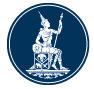    เอกสารชุดข้อมูลการชำระเงิน   (DATA FILE MANUAL)Document  informationRevision historyสารบัญ																      	   	    หน้า1.	Data File  :  การโอนเงินรายย่อยระหว่างสถาบัน	1-12.	Data File  :  การให้บริการชำระดุล	2-13.	Data File  :  การให้บริการโอนเงินรายย่อยระบบพร้อมเพย์	3-14.	Data File  :  การเรียกเก็บเงินตามเช็คของธนาคารผู้ส่งเรียกเก็บ (Sending Bank)	4-15.	Data File  :  การเรียกเก็บเงินตามเช็คของธนาคารผู้จ่าย (Paying Bank)	5-16.	Data File  :  จำนวนหมายเลขที่ลงทะเบียนพร้อมเพย์	6-17.	Data File  :  การให้บริการพร้อมเพย์	7-18.	Data File  :  ข้อมูลหลักการให้บริการเงินอิเล็กทรอนิกส์ (e-Money)	8-19.	Data File  :  การให้บริการเงินอิเล็กทรอนิกส์ (e-Money)	9-110.	Data File  :  การให้บริการรับชำระเงินผ่านช่องทางออนไลน์	10-111.	Data File  :  เครื่องรับข้อมูลจากบัตรอิเล็กทรอนิกส์และเงินอิเล็กทรอนิกส์ ณ จุดรับชำระ	11-112.	Data File  :  ธุรกรรมการชำระเงินผ่านเครื่องรับข้อมูลจากบัตรอิเล็กทรอนิกส์และเงินอิเล็กทรอนิกส์ ณ จุดรับชำระ	12-113.	Data File  :  ธุรกรรมผ่านเคาน์เตอร์ เครื่องทำรายการอัตโนมัติและเครื่อง Kiosk	13-114.	Data File  :  การให้บริการรับชำระเงินแทนผ่านเคาน์เตอร์	14-115.	Data File  :  การฉ้อโกงที่เกิดจากการทำธุรกรรมการชำระเงิน	15-1Data File  :  การโอนเงินรายย่อยระหว่างสถาบันคำอธิบาย	Data File  การโอนเงินรายย่อยระหว่างสถาบัน เป็นการรายงานข้อมูลเกี่ยวกับการให้บริการโอนเงินระหว่างสถาบัน โดยแสดงจำนวนรายการ และจำนวนเงินของการโอนเงินของสถาบันผู้ส่งเงินและสถาบันผู้รับเงิน แยกตามช่วงมูลค่าเป็นรายวัน สถาบันที่ต้องรายงาน	ผู้ประกอบธุรกิจตาม พ.ร.บ. ระบบการชำระเงิน พ.ศ. 2560 ที่ได้รับอนุญาตตามมาตรา 12 ที่เป็นผู้ประกอบธุรกิจระบบโอนเงินรายย่อยระหว่างผู้ใช้บริการของระบบความถี่ในการส่งข้อมูล	รายเดือน (ความละเอียดข้อมูลเป็นรายวัน)กำหนดการส่ง	ภายใน 1 เดือน นับจากวันสิ้นเดือนที่รายงานData File  :  การให้บริการชำระดุลคำอธิบาย	Data File การให้บริการชำระดุล (Settlement) รายงานข้อมูลการให้บริการชำระดุล ซึ่งแสดงข้อมูลเป็นรายวันแยกตามระบบ รอบ และสมาชิก โดยแสดงมูลค่าดุลสุทธิรับและมูลค่าดุลสุทธิจ่ายของสมาชิกแต่ละรายสถาบันที่ต้องรายงาน	ผู้ประกอบธุรกิจตาม พ.ร.บ. ระบบการชำระเงิน พ.ศ. 2560 ที่ได้รับอนุญาตตามมาตรา 12 ที่เป็นผู้ประกอบธุรกิจระบบการชำระดุลความถี่ในการส่งข้อมูล	รายเดือนกำหนดการส่ง	ภายใน 1 เดือน นับจากวันสิ้นเดือนที่รายงานData File  :  การให้บริการโอนเงินรายย่อยระบบพร้อมเพย์คำอธิบาย	Data File  การให้บริการโอนเงินรายย่อยระบบพร้อมเพย์ จำแนกตามชื่อระบบ ประเภทบริการ ช่องทางการให้บริการ รหัสสถาบันผู้ส่งเงิน รหัสสถาบันผู้รับเงิน ประเภท ID ของผู้รับเงิน และแยกตามจำนวนรายการและมูลค่าของการรับเงินและจ่ายเงินตามช่วงมูลค่าที่กำหนดสถาบันที่ต้องรายงาน	ผู้ประกอบธุรกิจตาม พ.ร.บ. ระบบการชำระเงิน พ.ศ. 2560 ที่ได้รับอนุญาตตามมาตรา 12 ที่เป็นผู้ประกอบธุรกิจระบบโอนเงินรายย่อยระหว่างผู้ใช้บริการของระบบ 
ซึ่งให้บริการโอนเงินรายย่อยระบบพร้อมเพย์ความถี่ในการส่งข้อมูล	รายเดือนกำหนดการส่ง 	ภายใน 1 เดือน นับจากวันสิ้นเดือนที่รายงานหมายเหตุข้อมูลระบบพร้อมเพย์ที่ต้องรายงานให้รวมถึง การโอนเงินหรือชำระเงินด้วย ID ที่ผูกระบบพร้อมเพย์ ทั้งกรณีผู้ทำรายการและผู้รับเงินมีบัญชีอยู่ในธนาคารเดียวกัน และกรณีผู้ทำรายการและผู้รับเงินมีบัญชีอยู่ต่างธนาคาร ที่ผู้ให้บริการทำรายการโอนเงิน/ชำระเงินผ่านระบบพร้อมเพย์ให้ Data File  :  การเรียกเก็บเงินตามเช็คของธนาคารผู้ส่งเรียกเก็บ (Sending Bank)คำอธิบาย	Data File  การเรียกเก็บเงินตามเช็คของธนาคารผู้ส่งเรียกเก็บ (Sending bank) เกี่ยวกับการให้บริการรับชำระเช็คทั้งกรณีเช็คภายในธนาคาร (In-house Cheque) และเช็คข้ามธนาคาร (Interbank Cheque) โดยแสดง ปริมาณเช็ค และจำนวนเงิน แยกตามช่วงมูลค่าสถาบันที่ต้องรายงาน	ผู้ประกอบธุรกิจตาม พ.ร.บ. ระบบการชำระเงิน พ.ศ. 2560 ตามมาตรา 16 ที่เป็นผู้ประกอบธุรกิจการโอนเงินด้วยวิธีการทางอิเล็กทรอนิกส์ ซึ่งให้บริการเรียกเก็บเงินตามเช็คความถี่ในการส่งข้อมูล	รายเดือนกำหนดการส่ง	ภายใน 1 เดือน นับจากวันสิ้นเดือนที่รายงานหมายเหตุ- เช็ค ให้นับรวมถึง แคชเชียร์เช็ค/ ดร๊าฟ/ เช็คของขวัญ รวมถึงตั๋ว PN/BE ต่าง ๆData File  :  การเรียกเก็บเงินตามเช็คของธนาคารผู้จ่าย (Paying Bank)คำอธิบาย	Data File  การเรียกเก็บเงินตามเช็คของธนาคารผู้จ่าย (Paying bank) เกี่ยวกับการให้บริการชำระเช็คทั้งกรณีเช็คภายในธนาคาร (In-house Cheque) และเช็คข้ามธนาคาร (Interbank Cheque) โดยแสดง ปริมาณเช็ค และจำนวนเงิน แยกตามช่วงมูลค่าสถาบันที่ต้องรายงานผู้ประกอบธุรกิจตาม พ.ร.บ. ระบบการชำระเงิน พ.ศ. 2560 ตามมาตรา 16 ที่เป็นผู้ประกอบธุรกิจการโอนเงินด้วยวิธีการทางอิเล็กทรอนิกส์ ซึ่งให้บริการจ่ายเงินตามเช็คความถี่ในการส่งข้อมูล	รายเดือนกำหนดการส่ง	ภายใน 1 เดือน นับจากวันสิ้นเดือนที่รายงานหมายเหตุ- เช็ค ให้นับรวมถึง แคชเชียร์เช็ค/ ดร๊าฟ/ เช็คของขวัญ รวมถึงตั๋ว PN/BE ต่าง ๆData File  :  จำนวนหมายเลขที่ลงทะเบียนพร้อมเพย์คำอธิบาย	Data File  จำนวนหมายเลขที่ลงทะเบียนพร้อมเพย์ โดยระบุจำนวนหมายเลข (ID) ที่ลงทะเบียนพร้อมเพย์ซึ่งพร้อมใช้งาน ณ สิ้นงวด จำแนกตามประเภท ID ที่รับลงทะเบียน โดยให้รายงานเฉพาะจำนวนหมายเลขที่สถาบันตนเองเป็นผู้รับลงทะเบียนเท่านั้นสถาบันที่ต้องรายงาน	ผู้ประกอบธุรกิจตาม พ.ร.บ. ระบบการชำระเงิน พ.ศ. 2560 ตามมาตรา 16 ที่เป็นผู้ประกอบธุรกิจการโอนเงินด้วยวิธีการทางอิเล็กทรอนิกส์ ซึ่งเป็นผู้รับลงทะเบียนพร้อมเพย์ความถี่ในการส่งข้อมูล	รายเดือนกำหนดการส่ง	ภายใน 1 เดือน นับจากวันสิ้นเดือนที่รายงานData File  :  การให้บริการพร้อมเพย์คำอธิบาย	Data File  การให้บริการพร้อมเพย์ โดยระบุประเภทระบบ ประเภทบริการ ช่องทางการให้บริการ ประเภทผู้ทำรายการ รหัสสถาบันผู้รับเงิน ประเภท ID ของผู้รับเงิน และแยกตามจำนวนรายการและมูลค่าของการโอน/ชำระเงินตามช่วงที่กำหนด โดยให้รายงานเฉพาะธุรกรรมที่ลูกค้าตนเองเป็นผู้ทำรายการเท่านั้นสถาบันที่ต้องรายงาน	ผู้ประกอบธุรกิจตาม พ.ร.บ. ระบบการชำระเงิน พ.ศ. 2560 ตามมาตรา 16 ที่เป็นผู้ประกอบธุรกิจการโอนเงินด้วยวิธีการทางอิเล็กทรอนิกส์ ซึ่งเป็นผู้ส่งรายการผ่านระบบพร้อมเพย์ความถี่ในการส่งข้อมูล	รายเดือนกำหนดการส่ง	ภายใน 1 เดือน นับจากวันสิ้นเดือนที่รายงานหมายเหตุ ข้อมูลบริการพร้อมเพย์ที่ต้องรายงานให้รวมถึง การโอนเงินหรือชำระเงินด้วย ID ที่ผูกระบบพร้อมเพย์ ทั้งกรณีผู้ทำรายการและผู้รับเงินมีบัญชีอยู่ในธนาคารเดียวกัน และกรณีผู้ทำรายการและผู้รับเงินมีบัญชีอยู่ต่างธนาคาร Data File  :  ข้อมูลหลักการให้บริการเงินอิเล็กทรอนิกส์ (e-Money)คำอธิบาย	Data File ข้อมูลหลักการให้บริการเงินอิเล็กทรอนิกส์ (e-Money) ให้รายงานข้อมูลการให้บริการ e-Money โดยแสดงจำนวนบัตรหรือบัญชี จำนวนร้านค้า และ
เงินคงค้าง ณ สิ้นเดือน โดยให้แยกตามแต่ละผลิตภัณฑ์สถาบันที่ต้องรายงาน	ผู้ประกอบธุรกิจตาม พ.ร.บ. ระบบการชำระเงิน พ.ศ. 2560 ตามมาตรา 16 ที่เป็นผู้ประกอบธุรกิจการให้บริการเงินอิเล็กทรอนิกส์ความถี่ในการส่งข้อมูล	รายเดือนกำหนดการส่ง	ภายใน 1 เดือน นับจากวันสิ้นเดือนที่รายงาน	Data File  :  การให้บริการเงินอิเล็กทรอนิกส์ (e-Money)คำอธิบาย	Data File  ข้อมูลการให้บริการเงินอิเล็กทรอนิกส์ (e-Money) โดยรายงานปริมาณและมูลค่าของการใช้บริการ e-Money แยกตามชื่อผลิตภัณฑ์ ประเภทธุรกรรม     (การเติมเงิน/การใช้จ่าย) สื่อการทำธุรกรรม ช่องทางการทำธุรกรรม ประเภทรหัสธุรกิจ รหัสธุรกิจ และช่วงมูลค่าของการทำธุรกรรมสถาบันที่ต้องรายงาน	ผู้ประกอบธุรกิจตาม พ.ร.บ. ระบบการชำระเงิน พ.ศ. 2560 ตามมาตรา 16 ที่เป็นผู้ประกอบธุรกิจการให้บริการเงินอิเล็กทรอนิกส์ความถี่ในการส่งข้อมูล	รายเดือนกำหนดการส่ง	ภายใน 1 เดือน นับจากวันสิ้นเดือนที่รายงาน   หมายเหตุ- การเติมเงินและการใช้จ่าย e-Money ที่เกิดขึ้นในต่างประเทศ ให้รายงานมูลค่าธุรกรรมเป็นเงินบาท ณ วันที่เกิดรายการData File  :  การให้บริการรับชำระเงินผ่านช่องทางออนไลน์คำอธิบาย	Data File  การให้บริการรับชำระเงินผ่านช่องทางออนไลน์ รายงานข้อมูลจำนวนรายการและมูลค่าของธุรกรรมการให้บริการรับชำระเงินทางอิเล็กทรอนิกส์ (e-Payment) ผ่านช่องทางออนไลน์ของผู้ประกอบธุรกิจ แยกตามระบบที่ให้บริการ ประเภทการทำธุรกรรม สื่อที่ใช้ทำธุรกรรม ช่วงมูลค่า จำนวนรายการ และมูลค่าสถาบันที่ต้องรายงาน	ผู้ประกอบธุรกิจตาม พ.ร.บ. ระบบการชำระเงิน พ.ศ. 2560 ตามมาตรา 16 ที่เป็นผู้ประกอบธุรกิจการให้บริการแก่ผู้รับบัตร การให้บริการสนับสนุนบริการแก่ผู้รับบัตร และการให้บริการรับชำระเงินแทน ซึ่งให้บริการรับชำระเงินผ่านช่องทางออนไลน์ความถี่ในการส่งข้อมูล	รายเดือนกำหนดการส่ง	ภายใน 1 เดือน นับจากวันสิ้นเดือนที่รายงานหมายเหตุ  ช่องทางออนไลน์ หมายถึง ช่องทางที่ลูกค้าเลือกชำระเงินผ่านอินเทอร์เน็ต โดยใช้อุปกรณ์ เช่น คอมพิวเตอร์ โทรศัพท์มือถือ  การให้บริการรับชำระค่าสินค้า ค่าบริการ และค่าอื่นใดผ่านช่องทางออนไลน์ ครอบคลุมถึงการรับชำระบิลของตนเองด้วย ในกรณีที่มีธุรกรรมรับชำระบิลข้ามธนาคาร (Cross-bank Bill Payment) ผ่านช่องทางออนไลน์ กำหนดให้ผู้ประกอบธุรกิจการให้บริการรับชำระเงินที่เป็น Biller Bank (ผู้ทำสัญญารับชำระเงินแทนกับ Biller) เป็นผู้รายงานข้อมูลธุรกรรมเท่านั้น ในกรณีที่ Acquirer รับชำระเงินจาก Card Payment Facilitator ให้ระบุรหัสธุรกิจเป็น ตัวอักษร 3 ตัวว่า CPF เช่น ลูกค้าชำระเงินออนไลน์ด้วยบัตรเครดิตกับห้างสรรพสินค้า (MCC - 5311) Acquirer ที่รับบัตรเครดิตต้องระบุรหัสธุรกิจว่า CPF ในส่วนที่ CPF ดังกล่าวต้องรายงาน ให้ระบุรหัสธุรกิจว่า 5311Data File  :  เครื่องรับข้อมูลจากบัตรอิเล็กทรอนิกส์และเงินอิเล็กทรอนิกส์ ณ จุดรับชำระคำอธิบาย	Data File เครื่องรับข้อมูลจากบัตรอิเล็กทรอนิกส์และเงินอิเล็กทรอนิกส์ ณ จุดรับชำระ  จำแนกตามสถานที่ และประเภทเครื่องรับข้อมูลสถาบันที่ต้องรายงาน	ผู้ประกอบธุรกิจตาม พ.ร.บ. ระบบการชำระเงิน พ.ศ. 2560 ตามมาตรา 16 ที่เป็นผู้ประกอบธุรกิจการให้บริการเงินอิเล็กทรอนิกส์ การให้บริการแก่ผู้รับบัตร การให้บริการสนับสนุนบริการแก่ผู้รับบัตร และการให้บริการรับชำระเงินแทน ซึ่งให้บริการเครื่องรับข้อมูล ณ จุดรับชำระความถี่ในการส่งข้อมูล	รายเดือนกำหนดการส่ง	ภายใน 1 เดือน นับจากวันสิ้นเดือนที่รายงานData File  :  ธุรกรรมการชำระเงินผ่านเครื่องรับข้อมูลจากบัตรอิเล็กทรอนิกส์และเงินอิเล็กทรอนิกส์ ณ จุดรับชำระคำอธิบาย	Data File  ธุรกรรมการชำระเงินผ่านเครื่องรับข้อมูลจากบัตรอิเล็กทรอนิกส์และเงินอิเล็กทรอนิกส์ ณ จุดรับชำระสถาบันที่ต้องรายงาน	ผู้ประกอบธุรกิจตาม พ.ร.บ. ระบบการชำระเงิน พ.ศ. 2560 ตามมาตรา 16 ที่เป็นผู้ประกอบธุรกิจการให้บริการเงินอิเล็กทรอนิกส์ การให้บริการแก่ผู้รับบัตร การให้บริการสนับสนุนบริการแก่ผู้รับบัตร และการให้บริการรับชำระเงินแทน ซึ่งให้บริการเครื่องรับข้อมูล ณ จุดรับชำระความถี่ในการส่งข้อมูล	รายเดือนกำหนดการส่ง	ภายใน 1 เดือน นับจากวันสิ้นเดือนที่รายงานData File  :  ธุรกรรมผ่านเคาน์เตอร์ เครื่องทำรายการอัตโนมัติและเครื่อง Kioskคำอธิบาย	Data File  รายงานจำนวนรายการและมูลค่าการทำธุรกรรมที่เคาน์เตอร์สาขาของผู้ประกอบธุรกิจการให้บริการชำระเงิน เครื่องทำรายการอัตโนมัติและเครื่อง Kiosk (ไม่รวมธุรกรรมโอนเงินระหว่างประเทศ) แยกตามรหัสไปรษณีย์ โดยรายงานข้อมูลจำนวนรายการและมูลค่ารวมในรอบงวดที่รายงาน  และรายงานข้อมูลจำนวนสาขาและเครื่องทำรายการอัตโนมัติ ณ วันสิ้นงวดที่รายงาน (หากรหัสไปรษณีย์ใดไม่มีสาขาและเครื่องทำรายการอัตโนมัติ ไม่ต้องรายงานรหัสไปรษณีย์ดังกล่าว)สถาบันที่ต้องรายงาน	ผู้ประกอบธุรกิจตาม พ.ร.บ. ระบบการชำระเงิน พ.ศ. 2560 ตามมาตรา 16 ที่เป็นผู้ประกอบธุรกิจการให้บริการแก่ผู้รับบัตร การให้บริการรับชำระเงินแทน และการโอนเงินด้วยวิธีการทางอิเล็กทรอนิกส์ ซึ่งให้บริการธุรกรรมผ่านเคาน์เตอร์ เครื่องทำรายการอัตโนมัติและเครื่อง Kioskความถี่ในการส่งข้อมูล	รายเดือนกำหนดการส่ง	ภายใน 1 เดือน นับจากวันสิ้นเดือนที่รายงานหมายเหตุ ในกรณีที่ ผู้ประกอบธุรกิจได้แต่งตั้งตัวแทน (Agent) ทั้งในกรณีการแต่งตั้งตัวแทนของสถาบันการเงิน (Banking Agent) หรือ การแต่งตั้งตัวแทนของผู้ให้บริการการชำระเงินทางอิเล็กทรอนิกส์ ซึ่งให้บริการรับฝากเงิน รับถอนเงิน โอนเงิน และรับชำระเงินผ่านช่องทางเคาน์เตอร์ เครื่องทำรายการอัตโนมัติ หรือ เครื่อง Kiosk กำหนดให้ระบุรหัสไปรษณีย์เป็น 99999 สำหรับธุรกรรมของสถาบันผ่านตัวแทนทั้งหมดเครื่อง Kiosk หมายถึง เครื่องให้บริการอัตโนมัติที่สามารถทำธุรกรรมทางการเงินอย่างใดอย่างหนึ่งได้ เช่น เติมเงิน โอนเงิน หรือ ชำระเงินจำนวนเครื่อง Kiosk กำหนดให้รายงานเฉพาะเครื่องของตนเองเท่านั้น และไม่นับรวมเครื่อง Kiosk ที่ใช้เป็นสื่อประชาสัมพันธ์Data File  :  การให้บริการรับชำระเงินแทนผ่านเคาน์เตอร์คำอธิบาย	Data File  การให้บริการรับชำระเงินแทนผ่านเคาน์เตอร์ โดยรายงานข้อมูลจำนวนรายการและมูลค่าของธุรกรรมการให้บริการรับชำระเงินแทนผ่านเคาน์เตอร์ของสถาบัน รวมถึงกรณีธุรกรรมที่ให้บริการผ่านตัวแทน (agent) ด้วย แยกตามสื่อที่ใช้ทำธุรกรรม ประเภทใบแจ้งหนี้ ช่วงมูลค่า จำนวน และมูลค่าสถาบันที่ต้องรายงาน	ผู้ประกอบธุรกิจตาม พ.ร.บ. ระบบการชำระเงิน พ.ศ. 2560 ตามมาตรา 16 ที่เป็นผู้ประกอบธุรกิจการให้บริการรับชำระเงินแทน ซึ่งให้บริการผ่านเคาน์เตอร์ความถี่ในการส่งข้อมูล	รายเดือนกำหนดการส่ง	ภายใน 1 เดือน นับจากวันสิ้นเดือนที่รายงานหมายเหตุ - การให้บริการรับชำระบิล ครอบคลุมถึงการให้บริการรับชำระค่าสินค้า การให้บริการ และบิลของตนเองด้วยData File  :  การฉ้อโกงที่เกิดจากการทำธุรกรรมการชำระเงินคำอธิบาย	Data File การฉ้อโกงที่เกิดจากการทำธุรกรรมการชำระเงิน ผ่านสื่อการชำระเงินและแยกตามช่องทางการชำระเงินต่าง ๆ โดยรายงานยอดรวมจำนวนบัตร/ใบ/บัญชีที่ถูกฉ้อโกง จำนวนรายการที่ถูกฉ้อโกง และมูลค่าที่ฉ้อโกงที่สถาบันการเงินดำเนินการพิสูจน์จนถึงที่สุดแล้วว่าเกิดการฉ้อโกงขึ้นจริง ณ วันสิ้นงวดที่รายงานแยกตามประเภทธุรกรรม สื่อ และช่องทางการชำระเงินสถาบันที่ต้องรายงาน	ผู้ประกอบธุรกิจตาม พ.ร.บ. ระบบการชำระเงิน พ.ศ. 2560 ตามมาตรา 16 การให้บริการเงินอิเล็กทรอนิกส์ การให้บริการบัตรเครดิต บัตรเดบิต หรือบัตรเอทีเอ็ม การให้บริการแก่ผู้รับบัตร การให้บริการสนับสนุนบริการแก่ผู้รับบัตร การให้บริการรับชำระเงินแทน และการโอนเงินด้วยวิธีการทางอิเล็กทรอนิกส์ความถี่ในการส่งข้อมูล		รายไตรมาสกำหนดการส่ง	ภายใน 1 เดือน นับจากวันสิ้นไตรมาสที่รายงาน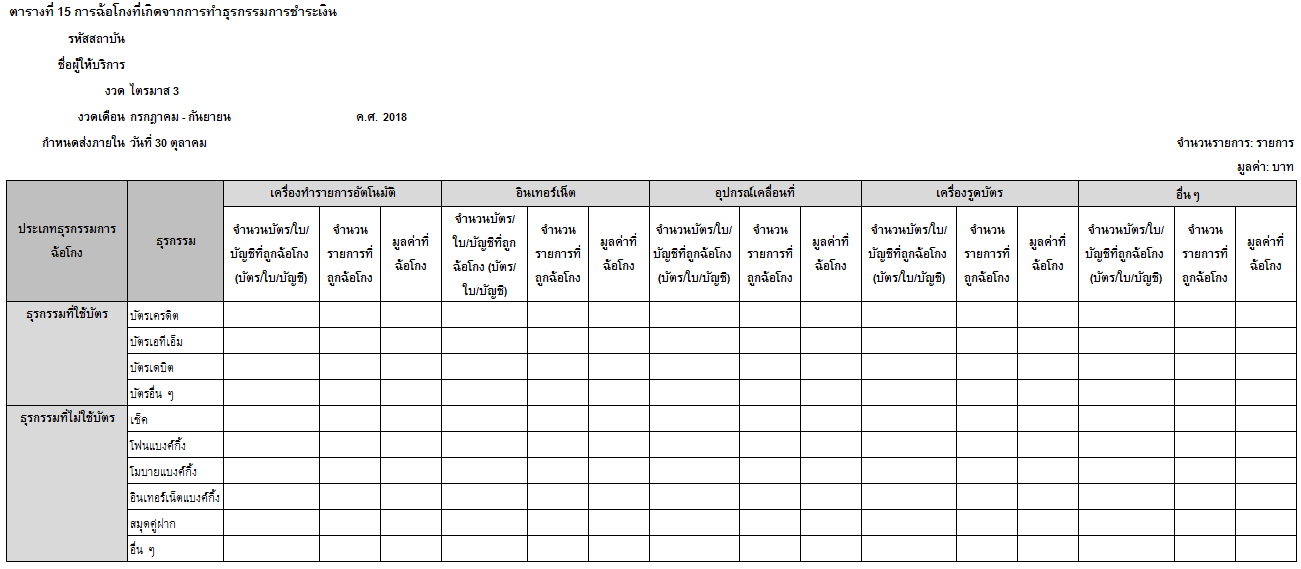 หมายเหตุ ตารางนี้กำหนดให้รายงานในรูปแบบ Excel File โดยดาวน์โหลด Template ได้ที่ https://www.bot.or.th/Thai/Statistics/DataManagementSystem/ReportDocPayment/Epayment/Pages/Epayment.aspx ภายใต้หัวข้อ Data File Documents (ตารางที่ 15 การฉ้อโกงที่เกิดจากการทำธุรกรรมการชำระเงิน)หมายเหตุ[1] การฉ้อโกงธุรกรรมที่ใช้บัตรมีลักษณะต่างๆ ดังนี้ 	1. การขโมยบัตร หรือ ข้อมูลบนบัตร เพื่อซื้อสินค้าและบริการจากช่องทางที่ไม่ต้องแสดงบัตรโดยบอกเฉพาะรายละเอียดของบัตรนั้น เช่น ซื้อของทางอินเทอร์เน็ต ไปรษณีย์ โทรศัพท์	2. การปลอมแปลงบัตร โดย Clone หรือ Skim บัตรและนำข้อมูลที่ได้ไปทำบัตรปลอมเพื่อซื้อสินค้าและบริการ ซึ่งเจ้าของบัตรจะไม่ทราบว่าบัตรถูกปลอมแปลงจนกว่าจะได้รับใบแจ้งยอดการใช้จ่ายจากสถาบันที่ออกบัตร	3. การทำบัตรหายหรือถูกขโมยเพื่อซื้อสินค้าและบริการจากร้านค้าก่อนที่เจ้าของบัตรจะแจ้งอายัดบัตร	4. การขโมยบัตรใหม่ที่อยู่ระหว่างการส่งให้ผู้ถือบัตร และนำไปใช้ซื้อสินค้าและบริการ	5. การขโมยเอกสารส่วนบุคคลไปทำบัตรในนามบุคคลนั้น หรือการลักลอบเจาะข้อมูลส่วนบุคคลที่สำคัญไปหลอกลวงสถาบันที่ออกบัตรให้ดำเนินการเปลี่ยนแปลงเพื่อประโยชน์ของตนเองทั้งนี้ สถานที่เกิดการฉ้อโกงมีดังนี้	1. การฉ้อโกงที่เกิดขึ้นในร้านค้าที่ผู้ฉ้อโกงใช้บัตรไปทำรายการด้วยตนเอง	2. การฉ้อโกงที่เกิด ณ ตู้ ATM โดยผู้ฉ้อโกงนำบัตรไปใช้ไปถอนเงินสด	3. การฉ้อโกงที่เกิดขึ้นบน Internet  หรือ การทำรายการที่ผู้ฉ้อโกงทำรายการโดยไม่ต้องแสดงตน  	4. การฉ้อโกงที่เกิดขึ้นในต่างประเทศ 	[2] การฉ้อโกงที่เกิดจากการทำธุรกรรมด้วยเช็ค หมายถึง การฉ้อโกงที่เกิดขึ้นจากความตั้งใจของบุคคลหรือนิติบุคคลในการฉ้อโกงการทำธุรกรรมเช็ค ตัวอย่างเช่น การปลอมแปลงลายเซ็นบนเช็คและการใช้เช็คปลอมเพื่อขอขึ้นเงิน เป็นต้น ทั้งนี้ การไม่สามารถขึ้นเงินจากเช็คที่สาขาธนาคารพาณิชย์ เนื่องจากเงินในบัญชีมีไม่เพียงพอ ไม่ถือว่าเป็นการฉ้อโกง เพราะถือว่าเป็นส่วนหนึ่งของการดำเนินธุรกิจระหว่างบุคคลหรือนิติบุคคล	Version numberDateSummary of changesRevision marks1.0 7 Mar 2018First versionNoColumnData Element (Field)คำอธิบายValidation Rule1รหัสสถาบันผู้ส่งข้อมูลรหัสสถาบันผู้รายงานข้อมูล (FI Code) ซึ่งเป็นรหัสมาตรฐานของสถาบันที่ธนาคารแห่งประเทศไทยกำหนดตรวจสอบกับรหัสมาตรฐานของสถาบันที่ธนาคารแห่งประเทศไทยกำหนด2งวดข้อมูลวันที่ของชุดข้อมูล ให้ระบุวันสุดท้ายของเดือน ซึ่งอาจจะตรงกับวันหยุด  โดย Data Type = Char(10) ใช้ปี ค.ศ. โดยจะมีรูปแบบเป็น  YYYY-MM-DD เช่น ข้อมูลงวดเดือนมกราคม 2561 รูปแบบที่ต้องรายงานคือ 2018-01-31(Appendix A ของ Data File Document : Data Type)วันที่ต้องเป็นวันสิ้นเดือนตามปีปฏิทิน3วันที่ทำรายการ วันของข้อมูลที่สมาชิกของระบบทำรายการ โดยให้รายงานข้อมูลของแต่ละระบบทุกวันในแต่ละเดือน โดย Data Type = Char(10) ใช้ปี ค.ศ. โดยจะมีรูปแบบเป็น  YYYY-MM-DD เช่น วันที่ 1 มกราคม 2561 รูปแบบที่ต้องรายงานคือ 2018-01-01วันที่ต้องมีค่างวดข้อมูลในเดือนนั้นๆ เช่น งวดข้อมูล = 2018-01-31 วันที่ทำรายการต้องอยู่ในช่วงวันที่ 2018-01-01 ถึง 2018-01-314ชื่อระบบการให้บริการ ชื่อระบบการให้บริการชำระเงินที่เปิดให้บริการแก่สมาชิกของระบบตรวจสอบกับชื่อระบบการให้บริการที่แจ้งไว้กับธนาคารแห่งประเทศไทย5รหัสสถาบันผู้ส่งเงิน รหัสสถาบัน (รหัส FI code 3 หลัก) ของสถาบันผู้ส่งเงินและเป็นสมาชิกที่ใช้บริการโอนเงินรายย่อยระหว่างสถาบันตรวจสอบกับรหัสมาตรฐานของสถาบันที่ธนาคารแห่งประเทศไทยกำหนด6รหัสสถาบันผู้รับเงิน รหัสสถาบัน (รหัส FI code 3 หลัก) ของสถาบันผู้รับเงินและเป็นสมาชิกที่ใช้บริการโอนเงินรายย่อยระหว่างสถาบันตรวจสอบกับรหัสมาตรฐานของสถาบันที่ธนาคารแห่งประเทศไทยกำหนด7ช่วงมูลค่า ช่วงมูลค่าของธุรกรรมการโอนเงินรายย่อยระหว่างสถาบันแต่ละรายการที่เกิดขึ้นในเดือนที่รายงาน (Classification Name : Transfer Amount Range)ตรวจสอบกับรหัสใน Transfer Amount Range8จำนวนรายการปริมาณธุรกรรมการให้บริการโอนเงินรายย่อยระหว่างสถาบันทั้งหมดที่เกิดขึ้นในเดือนที่รายงาน ในแต่ละช่วงมูลค่า โดยรายงานจำนวนรายการโอนเงินที่สำเร็จและการปรับปรุงรายการในงวดนั้น ซึ่งรูปแบบจะเป็นตัวเลขไม่เกิน 12 หลัก(Appendix A [Data File Document] : Data Type)- ต้องเป็นเลขจำนวนเต็มโดยไม่ต้องใส่เครื่องหมาย Comma (,) - ต้องมีค่ามากกว่าศูนย์9มูลค่ามูลค่าธุรกรรมการให้บริการโอนเงินรายย่อยระหว่างสถาบันทั้งหมดที่เกิดขึ้นในเดือนที่รายงานในแต่ละช่วงมูลค่า โดยรูปแบบจะเป็นตัวเลข 20 หลัก ตัวเลขจำนวนเต็ม 18 หลัก ทศนิยม 2 หลัก(Appendix A [Data File Document] : Data Type)- ต้องเป็นตัวเลข โดยไม่ต้องมีเครื่องหมาย Comma (,)- มูลค่าหารด้วยจำนวนรายการต้องมีค่าอยู่ในช่วงมูลค่า- ต้องมีค่ามากกว่าศูนย์ColumnData Element (Field)คำอธิบายValidation Rule1รหัสสถาบันผู้ส่งข้อมูลรหัสสถาบันผู้รายงานข้อมูล (FI Code) ซึ่งเป็นรหัสมาตรฐานของสถาบันที่ธนาคารแห่งประเทศไทยกำหนดตรวจสอบกับรหัสมาตรฐานของสถาบันที่ธนาคารแห่งประเทศไทยกำหนด2งวดข้อมูลวันที่ของชุดข้อมูล ให้ระบุวันสุดท้ายของเดือน ซึ่งอาจจะตรงกับวันหยุด  โดย Data Type = Char(10) ใช้ปี ค.ศ. โดยจะมีรูปแบบเป็น YYYY-MM-DD เช่น ข้อมูลงวดเดือนมกราคม 2561 รูปแบบที่ต้องรายงานคือ 2018-01-31 (Appendix A ของ Data File Document : Data Type)วันที่ต้องเป็นวันสิ้นเดือนตามปีปฏิทิน3วันที่ชำระดุลวันของข้อมูลที่ทำรายการชำระดุล โดยให้รายงานข้อมูลของแต่ละระบบทุกวันที่มีการชำระดุลในแต่ละเดือน โดย Data Type = Char(10) ใช้ปี ค.ศ. โดยจะมีรูปแบบเป็น YYYY-MM-DD เช่น วันที่ 1 มกราคม 2561  รูปแบบที่ต้องรายงานคือ 2018-01-01วันที่ต้องมีค่างวดข้อมูลในเดือนนั้นๆ เช่น งวดข้อมูล = 2018-01-31 วันที่ชำระดุลต้องอยู่ในช่วงวันที่ 2018-01-01 ถึง 2018-01-314ชื่อระบบชื่อระบบหรือชื่อธุรกรรมในการให้บริการชำระดุลตรวจสอบกับชื่อระบบที่เคยรายงานกับธนาคารแห่งประเทศไทย5ชื่อรอบ ชื่อรอบภายใต้ระบบที่รายงานข้อมูล กรณีที่มีการชำระดุลในระบบมากกว่า 1 รอบในแต่ละวัน ให้รายงานข้อมูลแยกแต่ละรอบตรวจสอบกับชื่อรอบที่แจ้งไว้กับธนาคารแห่งประเทศไทย6รหัสสถาบัน รหัสสถาบัน (รหัส FI code 3 หลัก) ของสถาบันที่เป็นสมาชิกที่ใช้บริการชำระดุลตรวจสอบกับรหัสมาตรฐานของสถาบันที่ธนาคารแห่งประเทศไทยกำหนด7มูลค่าได้ดุลรายวัน มูลค่ารวมของดุลสุทธิรับของสมาชิกภายใต้ระบบและรอบในวันที่ชำระดุล (กรณีวันที่รายงาน สมาชิกรายนั้นได้ดุล) โดยรูปแบบจะเป็นตัวเลข  20 หลัก ตัวเลขจำนวนเต็ม 18 หลัก ทศนิยม 2 หลัก(Appendix A [Data File Document] : Data Type)- ต้องมีค่ามากกว่าหรือเท่ากับศูนย์ โดยไม่ต้องใส่เครื่องหมาย Comma (,) - กรณีไม่มีค่าให้ใส่ค่าศูนย์8มูลค่าเสียดุลรายวัน มูลค่ารวมของดุลสุทธิจ่ายของสมาชิกภายใต้ระบบและรอบในวันที่ชำระดุล  (กรณีวันที่รายงาน สมาชิกรายนั้นเสียดุล) โดยรูปแบบจะเป็นตัวเลข 20 หลัก ตัวเลขจำนวนเต็ม 18 หลัก ทศนิยม 2 หลัก(Appendix A [Data File Document] : Data Type)- ต้องมีค่ามากกว่าหรือเท่ากับศูนย์ โดยไม่ต้องใส่เครื่องหมาย Comma (,) - กรณีไม่มีค่าให้ใส่ค่าศูนย์ColumnData Element (Field)คำอธิบายValidation Rule1รหัสสถาบันผู้ส่งข้อมูลรหัสสถาบันผู้รายงานข้อมูล (FI Code) ซึ่งเป็นรหัสมาตรฐานของสถาบันที่ธนาคารแห่งประเทศไทยกำหนดตรวจสอบกับรหัสมาตรฐานของสถาบันที่ธนาคารแห่งประเทศไทยกำหนด2งวดข้อมูลวันที่ของชุดข้อมูล ให้ระบุวันสุดท้ายของเดือน ซึ่งอาจจะตรงกับวันหยุด  โดย Data Type = Char(10) ใช้ปี ค.ศ. โดยจะมีรูปแบบเป็น YYYY-MM-DD เช่น ข้อมูลงวดเดือนมกราคม 2561 รูปแบบที่ต้องรายงานคือ 2018-01-31 (Appendix A ของ Data File Document : Data Type)วันที่ต้องเป็นวันสิ้นเดือนตามปีปฏิทิน3ประเภทระบบ ประเภทระบบพร้อมเพย์
(Classification Name : PromptPay System Type)ตรวจสอบกับรหัสใน PromptPay System Type4ประเภทบริการ ประเภทบริการระบบพร้อมเพย์  โดยแบ่งเป็น 2 ประเภทคือ
1. Single Payment รายงานโดยอ้างอิงรหัสจาก(Classification Name : PromptPay Single Service Type)2. Bulk Payment รายงานโดยอ้างอิงรหัสจาก(Classification Name : PromptPay Bulk Service Type)- ถ้า ประเภทระบบ มีค่าเท่ากับ "0753800001" Single Payment แล้ว ประเภทบริการต้องมีค่าที่อยู่ใน Classification Name : PromptPay Single Service Type- ถ้า ประเภทระบบ มีค่าเท่ากับ "0753800002" Bulk Payment แล้ว ประเภทบริการ ต้องมีค่าที่อยู่ใน Classification Name : PromptPay Bulk Service Type5ช่องทางการให้บริการ ช่องทางการให้บริการระบบพร้อมเพย์ (Classification Name : Usage Channel Type)ตรวจสอบกับรหัสใน Usage Channel Type6รหัสสถาบันผู้ส่งเงิน รหัสสถาบัน (รหัส FI code 3 หลัก) ของสถาบันผู้ส่งเงินที่เป็นสมาชิก
ที่ใช้บริการโอนเงินรายย่อยระหว่างสถาบันตรวจสอบกับรหัสมาตรฐานของสถาบันที่ธนาคารแห่งประเทศไทยกำหนด7รหัสสถาบันผู้รับเงิน รหัสสถาบัน (รหัส FI code 3 หลัก) ของสถาบันผู้รับเงินที่เป็นสมาชิก
ที่ใช้บริการโอนเงินรายย่อยระหว่างสถาบันตรวจสอบกับรหัสมาตรฐานของสถาบันที่ธนาคารแห่งประเทศไทยกำหนด8ประเภท ID ของผู้รับเงิน ประเภท ID ของผู้รับเงินที่ใช้ผูกกับเลขบัญชีธนาคารหรือบัญชีเงินอิเล็กทรอนิกส์ของสถาบันผู้รับเงินในระบบพร้อมเพย์หมายเหตุ สำหรับหมายเลขบัญชีธนาคาร แม้ไม่มีการลงทะเบียนผูกบัญชีธนาคารเพื่อรับโอนเงินผ่านพร้อมเพย์ แต่ต้องรายงานจำนวนรายการและมูลค่าธุรกรรมที่ทำรายการโอนเงินผ่านพร้อมเพย์ด้วยการอ้างอิงหมายเลขบัญชีธนาคารด้วย(Classification Name : PromptPay Receiver ID Type)ตรวจสอบกับรหัสใน PromptPay Receiver ID Type9ช่วงมูลค่า ช่วงมูลค่าของการโอนเงิน/ชำระเงินผ่านระบบพร้อมเพย์ในเดือนที่รายงาน (Classification Name : Transfer Amount Range)ตรวจสอบกับรหัสใน Transfer Amount Range10จำนวนรายการปริมาณธุรกรรมการให้บริการโอนเงิน/ชำระเงินผ่านระบบพร้อมเพย์ทั้งหมด แยกตามประเภทธุรกรรมและข้อมูลต่าง ๆ ตามงวดที่รายงาน โดยรายงานจำนวนรายการโอนเงินที่สำเร็จและการปรับปรุงรายการในงวดนั้น ซึ่งรูปแบบจะเป็นตัวเลขไม่เกิน 12 หลัก  (Appendix A [Data File Document] : Data Type)- ต้องเป็นเลขจำนวนเต็มโดยไม่ต้องใส่เครื่องหมาย Comma (,) - ต้องมีค่ามากกว่าศูนย์	11มูลค่ามูลค่าธุรกรรมการให้บริการโอนเงิน/ชำระเงินผ่านระบบพร้อมเพย์ทั้งหมด แยกตามประเภทธุรกรรมและข้อมูลต่าง ๆ ตามงวดที่รายงาน โดยรูปแบบจะเป็นตัวเลข 20 หลัก ตัวเลขจำนวนเต็ม 18 หลัก ทศนิยม 2 หลัก(Appendix A [Data File Document] : Data Type)- ต้องเป็นตัวเลข โดยไม่ต้องมีเครื่องหมาย Comma (,)- มูลค่าหารด้วยจำนวนรายการต้องมีค่าอยู่ในช่วงมูลค่า- ต้องมีค่ามากกว่าศูนย์ColumnData ElementคำอธิบายValidation Rule1รหัสสถาบันผู้ส่งข้อมูลรหัสสถาบันผู้รายงานข้อมูล (FI Code) ซึ่งเป็นรหัสมาตรฐานของสถาบันที่ธนาคารแห่งประเทศไทยกำหนดตรวจสอบกับรหัสมาตรฐานของสถาบันที่ธนาคารแห่งประเทศไทยกำหนด2งวดข้อมูลวันที่ของชุดข้อมูล ให้ระบุวันสุดท้ายของเดือน ซึ่งอาจจะตรงกับวันหยุด  โดย Data Type = Char(10) ใช้ปี ค.ศ. โดยจะมีรูปแบบเป็น  YYYY-MM-DD เช่น ข้อมูลงวดเดือนมกราคม 2561 รูปแบบที่ต้องรายงานคือ 2018-01-31(Appendix A ของ Data File Document : Data Type)วันที่ต้องเป็นวันสิ้นเดือนตามปีปฏิทิน3ประเภทเช็คประเภทเช็ค ซึ่งแบ่งเป็น เช็คเรียกเก็บทั่วไป เช็คคืนไม่มีเงิน และเช็คคืนกรณีอื่น ๆ(Classification Name : Cheque Type)ตรวจสอบกับรหัสใน Cheque Type4รหัสประเภทการเรียกเก็บเงินตามเช็คระบบการเรียกเก็บเงินตามเช็ค ซึ่งขึ้นอยู่กับสถานที่ของผู้ออกเช็คและผู้เรียกเก็บเงินตามเช็ค(Classification Name : Cheque Zone)ตรวจสอบกับรหัสใน Cheque Zone5ประเภทของผู้ฝากเช็คประเภทของผู้รับชำระเช็ค หรือเจ้าของบัญชีที่นำเช็คมาฝากเพื่อเรียกเก็บเงิน(Classification Name : Involved Party Type)ตรวจสอบกับรหัสใน Involved Party Type6รหัสสถาบันผู้จ่ายรหัสสถาบัน (รหัส FI code 3 หลัก) ของธนาคารผู้ออกเช็ค (Paying bank)ตรวจสอบกับรหัสมาตรฐานของสถาบันที่ธนาคารแห่งประเทศไทยกำหนด7ช่วงมูลค่าช่วงมูลค่าของเช็คแต่ละประเภทในเดือนที่รายงาน (Classification Name : Cheque Amount Range)ตรวจสอบกับรหัสใน Cheque Amount Range8ปริมาณปริมาณเช็ค โดยรูปแบบจะเป็นตัวเลขไม่เกิน 12 หลัก  (Appendix A [Data File Document] : Data Type)- ต้องเป็นเลขจำนวนเต็มโดยไม่ต้องใส่เครื่องหมาย Comma (,) - ต้องมีค่ามากกว่าศูนย์9มูลค่ามูลค่าเป็นจำนวนเงิน โดยรูปแบบจะเป็นตัวเลข 20 หลัก ตัวเลขจำนวนเต็ม 18 หลัก ทศนิยม 2 หลัก(Appendix A [Data File Document] : Data Type)- ต้องเป็นตัวเลข โดยไม่ต้องมีเครื่องหมาย Comma (,)- มูลค่าหารด้วยปริมาณต้องมีค่าอยู่ในช่วงมูลค่า- ต้องมีค่ามากกว่าศูนย์ColumnData Element (Field)คำอธิบายValidation Rule1รหัสสถาบันผู้ส่งข้อมูลรหัสสถาบันผู้รายงานข้อมูล (FI Code) ซึ่งเป็นรหัสมาตรฐานของสถาบันที่ธนาคารแห่งประเทศไทยกำหนดตรวจสอบกับรหัสมาตรฐานของสถาบันที่ธนาคารแห่งประเทศไทยกำหนด2งวดข้อมูลวันที่ของชุดข้อมูล ให้ระบุวันสุดท้ายของเดือน ซึ่งอาจจะตรงกับวันหยุด  โดย Data Type = Char(10) ใช้ปี ค.ศ. โดยจะมีรูปแบบเป็น  YYYY-MM-DD เช่น ข้อมูลงวดเดือนมกราคม 2561 รูปแบบที่ต้องรายงานคือ 2018-01-31(Appendix A ของ Data File Document : Data Type)วันที่ต้องเป็นวันสิ้นเดือนตามปีปฏิทิน3ประเภทเช็คประเภทเช็ค ซึ่งแบ่งเป็น เช็คเรียกเก็บทั่วไป เช็คคืนไม่มีเงิน และเช็คคืนกรณีอื่น ๆ(Classification Name : Cheque Type)ตรวจสอบกับรหัสใน Cheque Type4รหัสประเภทการเรียกเก็บเงินตามเช็ค ระบบการเรียกเก็บเงินตามเช็ค ซึ่งขึ้นอยู่กับสถานที่ของผู้ออกเช็คและผู้เรียกเก็บเงินตามเช็ค(Classification Name : Cheque Zone)ตรวจสอบกับรหัสใน Cheque Zone5ประเภทของผู้จ่าย ประเภทของผู้จ่ายเงินตามเช็ค(Classification Name : Involved Party Type)ตรวจสอบกับรหัสใน Involved Party Type6รหัสธนาคารผู้ส่งเรียกเก็บรหัสสถาบัน (รหัส FI code 3 หลัก) ของธนาคารผู้ส่งเรียกเก็บเช็ค (Sending bank)ตรวจสอบกับรหัสมาตรฐานของสถาบันที่ธนาคารแห่งประเทศไทยกำหนด7ช่วงมูลค่า ช่วงมูลค่าของเช็คแต่ละประเภทในเดือนที่รายงาน (Classification Name : Cheque Amount Range)ตรวจสอบกับรหัสใน Cheque Amount Range8ปริมาณปริมาณเช็ค โดยรูปแบบจะเป็นตัวเลขไม่เกิน  12  หลัก  (Appendix A [Data File Document] : Data Type)- ต้องเป็นเลขจำนวนเต็มโดยไม่ต้องใส่เครื่องหมาย Comma (,) - ต้องมีค่ามากกว่าศูนย์9มูลค่ามูลค่าเป็นจำนวนเงิน โดยรูปแบบจะเป็นตัวเลข  20  หลัก ตัวเลขจำนวนเต็ม 18 หลัก ทศนิยม 2 หลัก(Appendix A [Data File Document] : Data Type)- ต้องเป็นตัวเลข โดยไม่ต้องมีเครื่องหมาย Comma (,)- มูลค่าหารด้วยปริมาณต้องมีค่าอยู่ในช่วงมูลค่า- ต้องมีค่ามากกว่าศูนย์ColumnData Element (Field)คำอธิบายValidation Rule1รหัสสถาบันผู้ส่งข้อมูลรหัสสถาบันผู้รายงานข้อมูล (FI Code) ซึ่งเป็นรหัสมาตรฐานของสถาบันที่ธนาคารแห่งประเทศไทยกำหนดตรวจสอบกับรหัสมาตรฐานของสถาบันที่ธนาคารแห่งประเทศไทยกำหนด2งวดข้อมูลวันที่ของชุดข้อมูล ให้ระบุวันสุดท้ายของเดือน ซึ่งอาจจะตรงกับวันหยุด  โดย Data Type = Char(10) ใช้ปี ค.ศ. โดยจะมีรูปแบบเป็น YYYY-MM-DD เช่น ข้อมูลงวดเดือนมกราคม 2561 รูปแบบที่ต้องรายงานคือ 2018-01-31 (Appendix A ของ Data File Document : Data Type)วันที่ต้องเป็นวันสิ้นเดือนตามปีปฏิทิน3ประเภท ID ที่ใช้ลงทะเบียนพร้อมเพย์ประเภท ID ที่รับลงทะเบียนพร้อมเพย์ ซึ่งผูกกับบัญชีธนาคารหรือบัญชีเงินอิเล็กทรอนิกส์ โดยให้ระบุรหัสประเภท ID เฉพาะ ID ที่รับลงทะเบียน ด้วยตัวอักษรภาษาอังกฤษตามที่กำหนดหมายเหตุ หากสถาบันใดไม่ได้รับลงทะเบียนด้วยประเภท ID ใด ไม่ต้องรายงาน สำหรับประเภท ID หมายเลขบัญชีธนาคาร ซึ่งไม่มีการลงทะเบียน ไม่ต้องรายงานในตารางนี้ แต่ให้รายงานจำนวนรายการและมูลค่าธุรกรรมที่เกิดขึ้นในตารางที่ 7 (DF_EPP)(Classification Name : PromptPay Receiver ID Type)ตรวจสอบกับรหัสใน PromptPay Receiver ID Type4จำนวนหมายเลขที่ลงทะเบียนพร้อมเพย์ให้ระบุจำนวนหมายเลขที่ลงทะเบียนพร้อมเพย์ซึ่งพร้อมใช้งาน ณ สิ้นงวดที่รายงาน จำแนกตามประเภท ID ที่รับลงทะเบียน ซึ่งรูปแบบจะเป็นตัวเลขไม่เกิน 12 หลัก  (Appendix A [Data File Document] : Data Type)- ต้องเป็นเลขจำนวนเต็มโดยไม่ต้องใส่เครื่องหมาย Comma (,) - ต้องมีค่ามากกว่าศูนย์ColumnData Element (Field)คำอธิบายValidation Rule1รหัสสถาบันผู้ส่งข้อมูลรหัสสถาบันผู้รายงานข้อมูล (FI Code) ซึ่งเป็นรหัสมาตรฐานของสถาบันที่ธนาคารแห่งประเทศไทยกำหนดตรวจสอบกับรหัสมาตรฐานของสถาบันที่ธนาคารแห่งประเทศไทยกำหนด2งวดข้อมูลวันที่ของชุดข้อมูล ให้ระบุวันสุดท้ายของเดือน ซึ่งอาจจะตรงกับวันหยุด  โดย Data Type = Char(10) ใช้ปี ค.ศ. โดยจะมีรูปแบบเป็น YYYY-MM-DD เช่น ข้อมูลงวดเดือนมกราคม 2561 รูปแบบที่ต้องรายงานคือ 2018-01-31 (Appendix A ของ Data File Document : Data Type)วันที่ต้องเป็นวันสิ้นเดือนตามปีปฏิทิน3ประเภทระบบ ประเภทระบบพร้อมเพย์(Classification Name : PromptPay System Type)ตรวจสอบกับรหัสใน PromptPay System Type4ประเภทบริการประเภทบริการระบบพร้อมเพย์  โดยแบ่งเป็น 2 ประเภทคือ
1. Single Payment รายงานโดยอ้างอิงรหัสจากClassification Name : PromptPay Single Service Type2. Bulk Payment รายงานโดยอ้างอิงรหัสจากClassification Name : PromptPay Bulk Service Type- ถ้า ประเภทระบบ มีค่าเท่ากับ "0753800001" Single Payment แล้ว ประเภทบริการ ต้องมีค่าที่อยู่ใน Classification Name : PromptPay Single Service Type เช่น 0754000001, 0754000002 - ถ้า ประเภทระบบ มีค่าเท่ากับ "0753800002" Bulk Payment แล้ว ประเภทบริการ ต้องมีค่าที่อยู่ใน Classification Name : PromptPay Bulk Service Type เช่น 0752600003, 07526000195ช่องทางการให้บริการ ช่องทางการให้บริการพร้อมเพย์ (Classification Name : Usage Channel Type)ตรวจสอบกับรหัสใน Usage Channel Type6ประเภทผู้ทำรายการ ประเภทผู้ทำรายการผ่านพร้อมเพย์ (Classification Name : Involved Party Type)ตรวจสอบกับรหัสใน Involved Party Type7รหัสสถาบันผู้รับเงิน รหัสสถาบัน (รหัส FI code 3 หลัก) ของสถาบันผู้รับเงินผ่านระบบพร้อมเพย์ตรวจสอบกับรหัสมาตรฐานของสถาบันที่ธนาคารแห่งประเทศไทยกำหนด8ประเภท ID ของผู้รับเงิน ประเภท ID ของผู้รับเงินที่ใช้ผูกกับเลขบัญชีธนาคารหรือบัญชีเงินอิเล็กทรอนิกส์ของสถาบันผู้รับเงินในระบบพร้อมเพย์หมายเหตุ สำหรับหมายเลขบัญชีธนาคาร แม้ไม่มีการลงทะเบียนผูกบัญชีธนาคารเพื่อรับโอนเงินผ่านพร้อมเพย์ แต่ต้องรายงานจำนวนรายการและมูลค่าธุรกรรมที่ทำรายการโอนเงินด้วยการอ้างอิงหมายเลขบัญชีธนาคารด้วย(Classification Name : PromptPay Receiver ID Type)ตรวจสอบกับรหัสใน PromptPay Receiver ID Type9ช่วงมูลค่า ช่วงมูลค่าของการโอนเงิน/ชำระเงินผ่านพร้อมเพย์ในเดือนที่รายงาน (Classification Name : Transfer Amount Range)ตรวจสอบกับรหัสใน Transfer Amount Range10จำนวนรายการปริมาณธุรกรรมการให้บริการพร้อมเพย์ทั้งหมด แยกตามประเภทธุรกรรมและข้อมูลต่าง ๆ ตามงวดที่รายงาน โดยรูปแบบจะเป็นตัวเลขไม่เกิน 12 หลัก  (Appendix A [Data File Document] : Data Type)- ต้องเป็นเลขจำนวนเต็มโดยไม่ต้องใส่เครื่องหมาย Comma (,) - ต้องมีค่ามากกว่าศูนย์11 มูลค่า มูลค่าธุรกรรมการให้บริการพร้อมเพย์ทั้งหมด แยกตามประเภทธุรกรรมและข้อมูลต่าง ๆ ตามงวดที่รายงาน โดยรูปแบบจะเป็นตัวเลข 20 หลัก ตัวเลขจำนวนเต็ม 18 หลัก ทศนิยม 2 หลัก(Appendix A [Data File Document] : Data Type)- ต้องเป็นตัวเลข โดยไม่ต้องมีเครื่องหมาย Comma (,)- มูลค่าหารด้วยจำนวนรายการต้องมีค่าอยู่ในช่วงมูลค่า- ต้องมีค่ามากกว่าศูนย์ColumnData Element (Field)คำอธิบายValidation Rule1รหัสสถาบันผู้ส่งข้อมูลรหัสสถาบันผู้รายงานข้อมูล (FI Code) ซึ่งเป็นรหัสมาตรฐานของสถาบันที่ธนาคารแห่งประเทศไทยกำหนดตรวจสอบกับรหัสมาตรฐานของสถาบันที่ธนาคารแห่งประเทศไทยกำหนด2งวดข้อมูลวันที่ของชุดข้อมูล ให้ระบุวันสุดท้ายของเดือน ซึ่งอาจจะตรงกับวันหยุด  โดย Data Type = Char(10) ใช้ปี ค.ศ. โดยจะมีรูปแบบเป็น  YYYY-MM-DD เช่น ข้อมูลงวดเดือนมกราคม 2561 รูปแบบที่ต้องรายงานคือ 2018-01-31(Appendix A ของ Data File Document : Data Type)วันที่ต้องเป็นวันสิ้นเดือนตามปีปฏิทิน3ชื่อผลิตภัณฑ์ชื่อของผลิตภัณฑ์ (Product) ที่ผู้ประกอบธุรกิจออกให้กับลูกค้าในการให้บริการเงินอิเล็กทรอนิกส์ตรวจสอบกับชื่อผลิตภัณฑ์ที่ได้รายงานไว้กับธนาคารแห่งประเทศไทย4จำนวนบัตร/บัญชีในระบบทั้งสิ้น (ใบ/บัญชี)จำนวนบัตรหรือบัญชี e-Money ภายใต้ชื่อผลิตภัณฑ์ที่ผู้ประกอบธุรกิจให้บริการและผู้ใช้บริการสามารถนำไปใช้จ่ายเพื่อชำระค่าสินค้า ค่าบริการและค่าอื่นใดได้ โดยรวมจำนวนบัตรหรือบัญชีเป็นยอด ณ สิ้นเดือนที่รายงาน โดยรูปแบบจะเป็นตัวเลขไม่เกิน 12 หลัก  (Appendix A [Data File Document] : Data Type)- ต้องเป็นเลขจำนวนเต็มโดยไม่ต้องใส่เครื่องหมาย Comma (,) - ต้องมีค่ามากกว่าศูนย์5จำนวนร้านค้าที่ร่วมระบบทั้งสิ้น (ร้าน)จำนวนร้านค้าที่เข้าร่วมกับผู้ประกอบธุรกิจ e-Money (นับตามจำนวนนิติบุคคล/บุคคลธรรมดา) เพื่อให้ผู้ใช้บริการสามารถนำ e-Money ภายใต้ชื่อผลิตภัณฑ์ ไปใช้ชำระค่าสินค้า ค่าบริการ และค่าอื่นใด ตามร้านค้าที่เข้าร่วมได้ โดยให้รายงานจำนวนร้านค้า ณ สิ้นเดือนที่รายงาน โดยรูปแบบจะเป็นตัวเลขไม่เกิน 12 หลัก  (Appendix A [Data File Document] : Data Type)- ต้องเป็นเลขจำนวนเต็มโดยไม่ต้องใส่เครื่องหมาย Comma (,) - ต้องมีค่ามากกว่าศูนย์6ยอดคงค้างของเงินที่ได้รับล่วงหน้ามูลค่าเงินคงค้างทั้งสิ้นที่ผู้ประกอบธุรกิจได้รับล่วงหน้าจากผู้ใช้บริการ ณ สิ้นเดือนที่รายงาน โดยรูปแบบจะเป็นตัวเลข 20  หลัก ตัวเลขจำนวนเต็ม 18 หลัก ทศนิยม 2 หลัก(Appendix A [Data File Document] : Data Type)- ต้องเป็นตัวเลข โดยไม่ต้องมีเครื่องหมาย Comma (,)- ต้องมีค่ามากกว่าศูนย์ColumnData Element (Field)คำอธิบายValidation Rule1รหัสสถาบันผู้ส่งข้อมูลรหัสสถาบันผู้รายงานข้อมูล (FI Code) ซึ่งเป็นรหัสมาตรฐานของสถาบันที่ธนาคารแห่งประเทศไทยกำหนดตรวจสอบกับรหัสมาตรฐานของสถาบันที่ธนาคารแห่งประเทศไทยกำหนด2งวดข้อมูลวันที่ของชุดข้อมูล ให้ระบุวันสุดท้ายของเดือน ซึ่งอาจจะตรงกับวันหยุด  โดย Data Type = Char(10) ใช้ปี ค.ศ. โดยจะมีรูปแบบเป็น YYYY-MM-DD เช่น วันที่ 31 มกราคม 2561 รูปแบบที่ต้องรายงานคือ 2018-01-31(Appendix A ของ Data File Document : Data Type)วันที่ต้องเป็นวันสิ้นเดือนตามปีปฏิทิน3ชื่อผลิตภัณฑ์ชื่อของผลิตภัณฑ์ที่ผู้ประกอบธุรกิจใช้ในการให้บริการ e-Money ตรวจสอบกับชื่อผลิตภัณฑ์ที่แจ้งไว้กับธนาคารแห่งประเทศไทย4ประเภทการทำธุรกรรมวัตถุประสงค์ในการทำธุรกรรม (Classification Name : e-Money Transaction Type)- ตรวจสอบกับรหัสใน e-Money Transaction Type- กรณีระบุรหัสประเภทการทำธุรกรรมเป็น 0753100002 (เติมเงินด้วยสื่อชำระเงิน) ต้องระบุในช่อง “สื่อการทำธุรกรรม” ด้วยว่าใช้สื่อใดในการชำระเงิน โดยดูจากรหัส Payment Instrument Type5สื่อการทำธุรกรรมสื่อการชำระเงินที่ลูกค้าใช้ในการทำธุรกรรม e-Money โดยให้ระบุเฉพาะกรณีการเติมเงินเข้าบัญชีเงินอิเล็กทรอนิกส์ (e-Money) เท่านั้น(Classification Name : Payment Instrument Type)ตรวจสอบกับรหัสใน Payment Instrument Type6ช่องทางการทำธุรกรรมช่องทางที่ลูกค้าทำธุรกรรม ทั้งการเติมเงินหรือการใช้จ่าย(Classification Name : Usage Channel Type)ตรวจสอบกับรหัสใน Usage Channel Type7ประเภทรหัสธุรกิจประเภทรหัสธุรกิจของผู้ประกอบธุรกิจเครือข่ายบัตร (Business Group Code) ให้ระบุเฉพาะการชำระค่าสินค้า ค่าบริการ และค่าอื่นใด กรณีที่เป็น e-Money ที่ออกร่วมกับผู้ประกอบธุรกิจเครือข่ายบัตรในประเทศหรือต่างประเทศ(Classification Name : Merchant Business Type)- ตรวจสอบกับรหัสใน Merchant Business Type- หากระบุ “ประเภทรหัสธุรกิจ” ต้องระบุ “รหัสธุรกิจ” ด้วย - กรณีไม่มีข้อมูลให้เป็นค่าว่าง (Null) ทั้ง “ประเภทรหัสธุรกิจ” และ “รหัสธุรกิจ” 8รหัสธุรกิจรหัสธุรกิจของผู้รับชำระเงินด้วย e-Money ให้ระบุเฉพาะการชำระค่าสินค้า ค่าบริการ และค่าอื่นใด ด้วย e-Money ที่ออกร่วมกับผู้ประกอบธุรกิจเครือข่ายบัตรในประเทศหรือต่างประเทศ โดยให้ระบุรหัสธุรกิจตามประเภทรหัสธุรกิจที่ผู้ประกอบธุรกิจเครือข่ายบัตรกำหนด- ตรวจสอบว่ามีค่าตามรหัสประเภทรหัสธุรกิจ9ช่วงมูลค่าช่วงมูลค่าของธุรกรรมการใช้บริการ e-Money ในเดือนที่รายงาน (ทั้งการเติมเงินและการใช้จ่าย) (Classification Name : e-Money Amount Range) ตรวจสอบกับรหัสใน e-Money Amount Range10จำนวนรายการปริมาณธุรกรรมการเติมเงินหรือการใช้จ่าย e-Money ทั้งหมดในงวดที่รายงาน แยกตามประเภทข้อมูลต่าง ๆ โดยรูปแบบจะเป็นตัวเลขไม่เกิน  12 หลัก  (Appendix A [Data File Document] : Data Type)- ต้องเป็นเลขจำนวนเต็มโดยไม่ต้องใส่เครื่องหมาย Comma (,) - ต้องมีค่ามากกว่าศูนย์11มูลค่ามูลค่าทั้งหมดแยกตามประเภทธุรกรรมและข้อมูลต่าง ๆ ตามงวดที่รายงาน โดยรูปแบบจะเป็นตัวเลข 20 หลัก ตัวเลขจำนวนเต็ม 18 หลัก ทศนิยม 2 หลัก(Appendix A [Data File Document] : Data Type)- ต้องเป็นตัวเลข โดยไม่ต้องมีเครื่องหมาย Comma (,)- มูลค่าหารด้วยจำนวนรายการต้องมีค่าอยู่ในช่วงมูลค่า- ต้องมีค่ามากกว่าศูนย์ColumnData Element (Field)คำอธิบายValidation Rule1รหัสสถาบันผู้ส่งข้อมูลรหัสสถาบันผู้รายงานข้อมูล (FI Code) ซึ่งเป็นรหัสมาตรฐานของสถาบันที่ธนาคารแห่งประเทศไทยกำหนดตรวจสอบกับรหัสมาตรฐานของสถาบันที่ธนาคารแห่งประเทศไทยกำหนด2งวดข้อมูลวันที่ของชุดข้อมูล ให้ระบุวันสุดท้ายของเดือน ซึ่งอาจจะตรงกับวันหยุด  โดย Data Type = Char(10) ใช้ปี ค.ศ. โดยจะมีรูปแบบเป็น  YYYY-MM-DD เช่น ข้อมูลงวดเดือนมกราคม 2561 รูปแบบที่ต้องรายงานคือ 2018-01-31(Appendix A ของ Data File Document : Data Type)วันที่ต้องเป็นวันสิ้นเดือนตามปีปฏิทิน3ระบบที่ให้บริการ ระบบที่ให้บริการครอบคลุมระบบการชำระเงินที่เปิดให้บริการรับชำระเงินผ่านช่องทางออนไลน์แก่ลูกค้า (Classification Name : Service System Type)ตรวจสอบกับรหัสใน Service System Type4ประเภทการทำธุรกรรม วัตถุประสงค์ในการทำธุรกรรมให้กรอกเลข 6 หลักตาม Classification Name: Transaction Type โดยระบุ code ภายใต้การชำระเงินใน level สุดท้าย (Classification Name : Transaction Type)ตรวจสอบกับรหัสใน Transaction Type5สื่อที่ใช้ทำธุรกรรม สื่อที่ใช้ทำธุรกรรมชำระเงิน โดยแบ่งเป็น 3 ประเภทคือ
1. บัตรอิเล็กทรอนิกส์ รายงานโดยอ้างอิงรหัสจากClassification Name : Card Type ที่ผู้ประกอบธุรกิจเป็นตัวแทนรับบัตร (Acquirer)2. เงินอิเล็กทรอนิกส์ (e-Money) รายงานโดยอ้างอิงรหัสจากClassification Name : e-Money Type 3. เงินสด เช็ค บัญชีธนาคาร หรือสื่อการชำระเงินอื่น รายงานโดยอ้างอิงรหัสจากClassification Name : Payment Instrument Typeตรวจสอบกับรหัสใน Card Type, e-Money Type, Payment Instrument Type6ประเภทรหัสธุรกิจประเภทรหัสธุรกิจของผู้ประกอบธุรกิจเครือข่ายบัตร (Business Group Code) ให้ระบุเฉพาะการรับชำระค่าสินค้า ค่าบริการ และค่าอื่นใดผ่านช่องทางออนไลน์ ด้วยบัตรอิเล็กทรอนิกส์ หรือ e-Money ที่ออกร่วมกับผู้ประกอบธุรกิจเครือข่ายบัตรในประเทศหรือต่างประเทศ (Classification Name : Merchant Business Type) - ตรวจสอบกับรหัสใน Merchant Business Type- หากระบุ “ประเภทรหัสธุรกิจ” ต้องระบุ “รหัสธุรกิจ” ด้วย - กรณีไม่มีข้อมูลให้เป็นค่าว่าง (Null) ทั้ง “ประเภทรหัสธุรกิจ” และ “รหัสธุรกิจ” 7รหัสธุรกิจรหัสธุรกิจของผู้รับชำระเงินหรือร้านค้า (Merchant Category Code) ที่กำหนดโดยผู้ประกอบธุรกิจเครือข่ายบัตรในประเทศหรือต่างประเทศ ทั้งนี้ ให้ระบุในกรณีที่ลูกค้าใช้บัตรอิเล็กทรอนิกส์หรือ e-Money ที่ออกร่วมกับผู้ประกอบธุรกิจเครือข่ายบัตรในประเทศหรือต่างประเทศ ในการชำระค่าสินค้า ค่าบริการ และค่าอื่นใดผ่านช่องทางออนไลน์- ตรวจสอบว่ามีค่าตามรหัสประเภทรหัสธุรกิจ8ช่วงมูลค่า ช่วงมูลค่าของการให้บริการรับชำระเงิน(Classification Name : Terminal Amount Range)ตรวจสอบกับรหัสใน Terminal Amount Range9จำนวนรายการ จำนวนธุรกรรมรวมที่ทำผ่านผู้ประกอบธุรกิจการให้บริการรับชำระเงินผ่านช่องทางออนไลน์ แยกตามประเภทข้อมูลต่างๆ ตามงวดที่รายงาน โดยรูปแบบจะเป็นตัวเลขไม่เกิน 12 หลัก  (Appendix A [Data File Document] : Data Type)- ต้องเป็นเลขจำนวนเต็มโดยไม่ต้องใส่เครื่องหมาย Comma (,) - ต้องมีค่ามากกว่าศูนย์10มูลค่า มูลค่าธุรกรรมรวมที่ทำผ่านผู้ประกอบธุรกิจการให้บริการรับชำระเงินผ่านช่องทางออนไลน์ แยกตามประเภทข้อมูลต่าง ๆ ตามงวดที่รายงาน โดยรูปแบบจะเป็นตัวเลข 20 หลัก ตัวเลขจำนวนเต็ม 18 หลัก ทศนิยม 2 หลัก(Appendix A [Data File Document] : Data Type)- ต้องเป็นตัวเลข โดยไม่ต้องมีเครื่องหมาย Comma (,)- มูลค่าหารด้วยจำนวนรายการต้องมีค่าอยู่ในช่วงมูลค่า- ต้องมีค่ามากกว่าศูนย์ColumnData Element (Field)คำอธิบายValidation Rule1รหัสสถาบันผู้ส่งข้อมูลรหัสสถาบันผู้รายงานข้อมูล (FI Code) ซึ่งเป็นรหัสมาตรฐานของสถาบันที่ธนาคารแห่งประเทศไทยกำหนดตรวจสอบกับรหัสมาตรฐานของสถาบันที่ธนาคารแห่งประเทศไทยกำหนด2งวดข้อมูลวันที่ของชุดข้อมูล ให้ระบุวันสุดท้ายของเดือน ซึ่งอาจจะตรงกับวันหยุด  โดย Data Type = Char(10) ใช้ปี ค.ศ. โดยจะมีรูปแบบเป็น  YYYY-MM-DD เช่น ข้อมูลงวดเดือนมกราคม 2561 รูปแบบที่ต้องรายงานคือ 2018-01-31(Appendix A ของ Data File Document : Data Type)วันที่ต้องเป็นวันสิ้นเดือนตามปีปฏิทิน3สถานที่ติดตั้งเครื่องรับข้อมูลจากบัตร (รหัสไปรษณีย์)สถานที่ติดตั้งเครื่องรับข้อมูลจากบัตรอิเล็กทรอนิกส์และเงินอิเล็กทรอนิกส์ (e-Money) แยกตามรหัสไปรษณีย์ โดยกำหนดให้กรอกเลข 5 หลัก ซึ่งเป็นรหัสมาตรฐานของรหัสที่ตั้ง (Location Code) ที่ ธนาคารแห่งประเทศไทยกำหนดตรวจสอบว่ามีค่าตามรหัสที่ตั้ง (Location Code) ที่ธนาคารแห่งประเทศไทยกำหนด4จำนวนร้านค้าทั้งหมด (ร้าน)จำนวนร้านค้าที่ติดตั้งเครื่องรับข้อมูลจากบัตรอิเล็กทรอนิกส์และเงินอิเล็กทรอนิกส์ (e-Money) ของสถาบันผู้ส่งรายงาน เพื่อใช้รับบัตรในการชำระค่าสินค้าและบริการ แยกตามรหัสไปรษณีย์ที่เป็นสถานที่ตั้งของร้านค้า ณ วันสิ้นงวดที่รายงาน ทั้งนี้ กรณีที่ร้านค้ามีหลายสาขาในสถานประกอบการเดียวกันให้นับจำนวนสาขาทั้งหมด โดยรูปแบบจะเป็นตัวเลขไม่เกิน  12  หลัก  (Appendix A [Data File Document] : Data Type)- ต้องเป็นเลขจำนวนเต็มโดยไม่ต้องใส่เครื่องหมาย Comma (,) - ต้องมีค่ามากกว่าศูนย์5จำนวนเครื่องและ/หรือจุดรับชำระเงินที่สถาบันเป็นเจ้าของ แบบที่ 1 - Magnetic Stripe + Chip Contact + Chip Contactlessจำนวนเครื่องที่สถาบันเป็นเจ้าของ (นับรวมจำนวนเครื่องที่เช่าและซื้อ) โดยให้นับจำนวนเครื่องที่มีให้บริการอยู่จริงทั้งหมดที่เป็นเครื่องประเภทที่ติดตั้งโปรแกรมให้สามารถรับบัตรชนิดที่เป็นแถบแม่เหล็ก Chip Contact และ/หรือ Chip Contactless โดยรูปแบบจะเป็นตัวเลขไม่เกิน  12 หลัก  (Appendix A [Data File Document] : Data Type)- ต้องเป็นเลขจำนวนเต็มโดยไม่ต้องใส่เครื่องหมาย Comma (,) - กรณีไม่มีค่าให้ใส่ค่าศูนย์6จำนวนเครื่องและ/หรือจุดรับชำระเงินที่สถาบันเป็นเจ้าของ แบบที่ 2 - Mobile Point of Sale (M-POS)จำนวนเครื่องที่สถาบันเป็นเจ้าของ (นับรวมจำนวนเครื่องที่เช่าและซื้อ) โดยให้นับจำนวนเครื่องที่มีให้บริการอยู่จริงทั้งหมดที่เป็นเครื่องประเภทที่ติดตั้งอุปกรณ์และโปรแกรมเพิ่มเติมกับอุปกรณ์เคลื่อนที่ เช่น โทรศัพท์มือถือ หรือ แท็บเล็ต เพื่อให้สามารถรับได้ทั้งบัตรที่เป็น Chip Contact และ Chip Contactless โดยจำนวนเครื่อง M-POS แยกตามรหัสไปรษณีย์ให้นับจำนวนตามที่ได้ลงทะเบียนขอรับอุปกรณ์ไว้ตามรหัสไปรษณีย์นั้นๆ โดยรูปแบบจะเป็นตัวเลขไม่เกิน  12  หลัก  (Appendix A [Data File Document] : Data Type)- ต้องเป็นเลขจำนวนเต็มโดยไม่ต้องใส่เครื่องหมาย Comma (,) - กรณีไม่มีค่าให้ใส่ค่าศูนย์7จำนวนเครื่องและ/หรือจุดรับชำระเงินที่สถาบันเป็นเจ้าของ แบบที่ 3- e-Money Terminalจำนวนเครื่องที่สถาบันเป็นเจ้าของ (นับรวมจำนวนเครื่องที่เช่าและซื้อ) โดยให้นับจำนวนเครื่องที่มีให้บริการอยู่จริงทั้งหมดที่เป็นเครื่องประเภทที่ติดตั้งอุปกรณ์รับชำระเงินจากบัตรเงินอิเล็กทรอนิกส์ (e-Money card) หรือกระเป๋าเงินอิเล็กทรอนิกส์ (e-Wallet) โดยรูปแบบจะเป็นตัวเลขไม่เกิน 12 หลัก  (Appendix A [Data File Document] : Data Type)- ต้องเป็นเลขจำนวนเต็มโดยไม่ต้องใส่เครื่องหมาย Comma (,) - กรณีไม่มีค่าให้ใส่ค่าศูนย์8จำนวนเครื่องและ/หรือจุดรับชำระเงินแบบที่ 4 - แบบอื่น ๆจำนวนเครื่องที่เป็นเครื่องรับบัตรประเภทอื่นใดนอกเหนือจากที่ระบุไว้ เช่น การติดตั้งโปรแกรมกับ Cashier ให้สามารถรับชำระเงินอิเล็กทรอนิกส์ (e-Money) ที่ออกโดย ผู้ประกอบธุรกิจในไทย หรือผู้ประกอบธุรกิจต่างประเทศ โดยรูปแบบจะเป็นตัวเลขไม่เกิน 12 หลัก  (Appendix A [Data File Document] : Data Type)- ต้องเป็นเลขจำนวนเต็มโดยไม่ต้องใส่เครื่องหมาย Comma (,) - กรณีไม่มีค่าให้ใส่ค่าศูนย์ColumnData Element (Field)คำอธิบายValidation Rule1รหัสสถาบันผู้ส่งข้อมูลรหัสสถาบันผู้รายงานข้อมูล (FI Code) ซึ่งเป็นรหัสมาตรฐานของสถาบันที่ธนาคารแห่งประเทศไทยกำหนดตรวจสอบกับรหัสมาตรฐานของสถาบันที่ธนาคารแห่งประเทศไทยกำหนด2งวดข้อมูลวันที่ของชุดข้อมูล ให้ระบุวันสุดท้ายของเดือน ซึ่งอาจจะตรงกับวันหยุด  โดย Data Type = Char(10) ใช้ปี ค.ศ. โดยจะมีรูปแบบเป็น  YYYY-MM-DD เช่น ข้อมูลงวดเดือนมกราคม 2561 รูปแบบที่ต้องรายงานคือ 2018-01-31(Appendix A ของ Data File Document : Data Type)วันที่ต้องเป็นวันสิ้นเดือนตามปีปฏิทิน3สถานที่ติดตั้งเครื่องรับข้อมูลจากบัตร (รหัสไปรษณีย์)สถานที่ติดตั้งเครื่องรับข้อมูลจากบัตรอิเล็กทรอนิกส์และเงินอิเล็กทรอนิกส์ (e-Money) แยกตามรหัสไปรษณีย์ โดยกำหนดให้กรอกเลข 5 หลัก ซึ่งเป็นรหัสมาตรฐานของรหัสที่ตั้ง (Location Code) ที่ ธนาคารแห่งประเทศไทยกำหนดตรวจสอบว่ามีค่าตามรหัสที่ตั้ง (Location Code) ที่ธนาคารแห่งประเทศไทยกำหนด4ประเภทเครื่องรับข้อมูลประเภทของเครื่องรับข้อมูลจากบัตร (Classification Name : Input Device Type)ตรวจสอบกับรหัสใน Input Device Type5สื่อที่ใช้ทำธุรกรรมสื่อที่ใช้ทำธุรกรรมชำระเงิน โดยแบ่งเป็น 3 ประเภทคือ
1. บัตรอิเล็กทรอนิกส์ รายงานโดยอ้างอิงรหัสจากClassification Name : Card Type ที่ผู้ประกอบธุรกิจเป็นตัวแทนรับบัตร (Acquirer)2. เงินอิเล็กทรอนิกส์ (e-Money) รายงานโดยอ้างอิงรหัสจากClassification Name : e-Money Type3. สื่อการชำระเงินอื่น รายงานโดยอ้างอิงรหัสจากClassification Name : Payment Instrument Typeตรวจสอบกับรหัสใน Card Type, e-Money Type, Payment Instrument Type6ประเภทรหัสธุรกิจ(เฉพาะชำระค่าสินค้าและบริการ และชำระบิล) หมายถึง กลุ่ม code ธุรกิจให้ระบุในกรณีที่ลูกค้าใช้บัตรอิเล็กทรอนิกส์ หรือ บัตร/บัญชี e-money ที่ออกร่วมกับผู้ประกอบธุรกิจเครือข่ายบัตรในประเทศหรือต่างประเทศ สำหรับชำระเงิน ณ จุดรับชำระ(Classification Name : Merchant Business Type)- ตรวจสอบกับรหัสใน Merchant Business Type- หากระบุ “ประเภทรหัสธุรกิจ” ต้องระบุ “รหัสธุรกิจ” ด้วย - กรณีไม่มีข้อมูลให้เป็นค่าว่าง (Null) ทั้ง “ประเภทรหัสธุรกิจ” และ “รหัสธุรกิจ” 7รหัสธุรกิจ(เฉพาะชำระค่าสินค้าและบริการ และชำระบิล) หมายถึง code ธุรกิจของร้านค้า (Merchant Category Code) ที่กำหนดโดยผู้ประกอบธุรกิจเครือข่ายบัตรในประเทศหรือต่างประเทศ ทั้งนี้ ให้ระบุในกรณีที่ลูกค้าใช้ บัตรอิเล็กทรอนิกส์ หรือ e-Money ที่ออกร่วมกับผู้ประกอบธุรกิจเครือข่ายบัตรในประเทศหรือต่างประเทศ ชำระเงินกับร้านค้า- ตรวจสอบว่ามีค่าตามรหัสประเภทรหัสธุรกิจ8จำนวนรายการจำนวนรายการชำระเงินที่ทำผ่านเครื่องรับข้อมูลจากบัตรอิเล็กทรอนิกส์และเงินอิเล็กทรอนิกส์ แยกตามประเภทของบัตรในแต่ละพื้นที่ตามรหัสไปรษณีย์ เป็นยอดรวมในรอบงวดที่รายงาน โดยรูปแบบจะเป็นตัวเลขไม่เกิน 12 หลัก  (Appendix A [Data File Document] : Data Type)- ต้องเป็นเลขจำนวนเต็มโดยไม่ต้องใส่เครื่องหมาย Comma (,) - ต้องมีค่ามากกว่าศูนย์9มูลค่ามูลค่ารายการชำระเงินที่ทำผ่านเครื่องรับข้อมูลจากบัตรอิเล็กทรอนิกส์และเงินอิเล็กทรอนิกส์ แยกตามประเภทบัตรในแต่ละพื้นที่ตามรหัสไปรษณีย์ เป็นยอดรวมในรอบงวดที่รายงาน โดยรูปแบบจะเป็นตัวเลข 20 หลัก ตัวเลขจำนวนเต็ม 18 หลัก ทศนิยม 2 หลัก(Appendix A [Data File Document] : Data Type)- ต้องเป็นตัวเลข โดยไม่ต้องมีเครื่องหมาย Comma (,)- ต้องมีค่ามากกว่าศูนย์ColumnData Element (Field)คำอธิบายValidation Rule1รหัสสถาบันผู้ส่งข้อมูลรหัสสถาบันผู้รายงานข้อมูล (FI Code) ซึ่งเป็นรหัสมาตรฐานของสถาบันที่ธนาคารแห่งประเทศไทยกำหนดตรวจสอบกับรหัสมาตรฐานของสถาบันที่ธนาคารแห่งประเทศไทยกำหนด2งวดข้อมูลวันที่ของชุดข้อมูล ให้ระบุวันสุดท้ายของเดือน ซึ่งอาจจะตรงกับวันหยุด  โดย Data Type = Char(10) ใช้ปี ค.ศ. โดยจะมีรูปแบบเป็น  YYYY-MM-DD เช่น ข้อมูลงวดเดือนมกราคม 2561 รูปแบบที่ต้องรายงานคือ 2018-01-31(Appendix A ของ Data File Document : Data Type)วันที่ต้องเป็นวันสิ้นเดือนตามปีปฏิทิน3สถานที่ให้บริการ (รหัสไปรษณีย์)สถานที่ให้บริการเคาน์เตอร์ของผู้ประกอบธุรกิจการให้บริการชำระเงิน เครื่องทำรายการอัตโนมัติและเครื่อง Kiosk แยกตามรหัสไปรษณีย์ โดยกำหนดให้กรอกเลข 5 หลัก ซึ่งเป็นรหัสมาตรฐานของรหัสที่ตั้ง (Location Code) ที่ ธนาคารแห่งประเทศไทยกำหนดตรวจสอบว่ามีค่าตามรหัสที่ตั้ง (Location Code) ที่ธนาคารแห่งประเทศไทยกำหนด4จำนวนรายการฝากผ่านเคาน์เตอร์จำนวนรายการฝากเงินสดหรือเช็คเข้าบัญชีที่เคาน์เตอร์ โดยรูปแบบจะเป็นตัวเลขไม่เกิน  12  หลัก  (Appendix A [Data File Document] : Data Type)- ต้องเป็นเลขจำนวนเต็มโดยไม่ต้องใส่เครื่องหมาย Comma (,) - กรณีไม่มีค่าให้ใส่ค่าศูนย์5มูลค่าการฝากผ่านเคาน์เตอร์มูลค่าฝากเงินสดหรือเช็คเข้าบัญชีที่เคาน์เตอร์ โดยรูปแบบจะเป็นตัวเลข  20  หลัก ตัวเลขจำนวนเต็ม 18 หลัก ทศนิยม 2 หลัก(Appendix A [Data File Document] : Data Type)- ต้องเป็นตัวเลข โดยไม่ต้องมีเครื่องหมาย Comma (,)- กรณีไม่มีค่าให้ใส่ค่าศูนย์6จำนวนรายการถอนผ่านเคาน์เตอร์จำนวนรายการถอนเงินสดหรือเช็คออกจากบัญชีที่เคาน์เตอร์ โดยรูปแบบจะเป็นตัวเลขไม่เกิน  12  หลัก  (Appendix A [Data File Document] : Data Type)- ต้องเป็นเลขจำนวนเต็มโดยไม่ต้องใส่เครื่องหมาย Comma (,) - กรณีไม่มีค่าให้ใส่ค่าศูนย์7มูลค่าการถอนผ่านเคาน์เตอร์มูลค่าการถอนเงินสดหรือเช็คออกจากบัญชีที่เคาน์เตอร์ โดยรูปแบบจะเป็นตัวเลข  20  หลัก ตัวเลขจำนวนเต็ม 18 หลัก ทศนิยม 2 หลัก(Appendix A [Data File Document] : Data Type)- ต้องเป็นตัวเลข โดยไม่ต้องมีเครื่องหมาย Comma (,)- กรณีไม่มีค่าให้ใส่ค่าศูนย์8จำนวนรายการโอนผ่านเคาน์เตอร์จำนวนรายการโอนเงินระหว่างบัญชีภายในสถาบันเดียวกันหรือต่างสถาบันที่เคาน์เตอร์ โดยรูปแบบจะเป็นตัวเลขไม่เกิน  12  หลัก  (Appendix A [Data File Document] : Data Type)- ต้องเป็นเลขจำนวนเต็มโดยไม่ต้องใส่เครื่องหมาย Comma (,) - กรณีไม่มีค่าให้ใส่ค่าศูนย์9มูลค่าการโอนผ่านเคาน์เตอร์มูลค่าการโอนเงินระหว่างบัญชีภายในสถาบันเดียวกันหรือต่างสถาบันที่เคาน์เตอร์ โดยรูปแบบจะเป็นตัวเลข  20  หลัก ตัวเลขจำนวนเต็ม 18 หลัก ทศนิยม 2 หลัก(Appendix A [Data File Document] : Data Type)- ต้องเป็นตัวเลข โดยไม่ต้องมีเครื่องหมาย Comma (,)- กรณีไม่มีค่าให้ใส่ค่าศูนย์10จำนวนรายการชำระค่าสินค้าและบริการผ่านเคาน์เตอร์จำนวนรายการชำระเงินตามใบแจ้งหนี้ที่เคาน์เตอร์ โดยรูปแบบจะเป็นตัวเลขไม่เกิน  12  หลัก  (Appendix A [Data File Document] : Data Type)- ต้องเป็นเลขจำนวนเต็มโดยไม่ต้องใส่เครื่องหมาย Comma (,) - กรณีไม่มีค่าให้ใส่ค่าศูนย์11มูลค่าชำระค่าสินค้าและบริการผ่านเคาน์เตอร์ มูลค่าการชำระเงินตามใบแจ้งหนี้ที่เคาน์เตอร์ โดยรูปแบบจะเป็นตัวเลข  20  หลัก ตัวเลขจำนวนเต็ม 18 หลัก ทศนิยม 2 หลัก(Appendix A [Data File Document] : Data Type)- ต้องเป็นตัวเลข โดยไม่ต้องมีเครื่องหมาย Comma (,)- กรณีไม่มีค่าให้ใส่ค่าศูนย์12จำนวนรายการฝากผ่านเครื่องทำรายการอัตโนมัติจำนวนรายการฝากเงินสดหรือเช็คเข้าบัญชีที่เครื่องทำรายการอัตโนมัติ หรือเครื่อง Kiosk โดยรูปแบบจะเป็นตัวเลขไม่เกิน  12  หลัก  (Appendix A [Data File Document] : Data Type)- ต้องเป็นเลขจำนวนเต็มโดยไม่ต้องใส่เครื่องหมาย Comma (,) - กรณีไม่มีค่าให้ใส่ค่าศูนย์13มูลค่าการฝากเครื่องทำรายการอัตโนมัติมูลค่าการฝากเงินสดหรือเช็คเข้าบัญชีที่เครื่องทำรายการอัตโนมัติ หรือเครื่อง Kiosk โดยรูปแบบจะเป็นตัวเลข  20  หลัก ตัวเลขจำนวนเต็ม 18 หลัก ทศนิยม 2 หลัก(Appendix A [Data File Document] : Data Type)- ต้องเป็นตัวเลข โดยไม่ต้องมีเครื่องหมาย Comma (,)- กรณีไม่มีค่าให้ใส่ค่าศูนย์14จำนวนรายการถอนเครื่องทำรายการอัตโนมัติจำนวนรายการถอนเงินสดออกจากบัญชีที่เครื่องทำรายการอัตโนมัติ หรือเครื่อง Kiosk โดยรูปแบบจะเป็นตัวเลขไม่เกิน  12  หลัก  (Appendix A [Data File Document] : Data Type)- ต้องเป็นเลขจำนวนเต็มโดยไม่ต้องใส่เครื่องหมาย Comma (,) - กรณีไม่มีค่าให้ใส่ค่าศูนย์15มูลค่าการถอนเครื่องทำรายการอัตโนมัติมูลค่าการโอนเงินระหว่างบัญชีภายในสถาบันเดียวกันหรือต่างสถาบันภายในบัญชีของผู้ประกอบธุรกิจหรือข้ามบัญชีของผู้ประกอบธุรกิจที่เครื่องทำรายการอัตโนมัติ หรือเครื่อง Kiosk โดยรูปแบบจะเป็นตัวเลข  20  หลัก ตัวเลขจำนวนเต็ม 18 หลัก ทศนิยม 2 หลัก(Appendix A [Data File Document] : Data Type)- ต้องเป็นตัวเลข โดยไม่ต้องมีเครื่องหมาย Comma (,)- กรณีไม่มีค่าให้ใส่ค่าศูนย์16จำนวนรายการโอนเครื่องทำรายการอัตโนมัติจำนวนรายการชำระเงินใบแจ้งหนี้ที่เครื่องทำรายการอัตโนมัติ หรือเครื่อง Kiosk ของผู้ประกอบธุรกิจการให้บริการชำระเงิน โดยรูปแบบจะเป็นตัวเลขไม่เกิน  12  หลัก  (Appendix A [Data File Document] : Data Type)- ต้องเป็นเลขจำนวนเต็มโดยไม่ต้องใส่เครื่องหมาย Comma (,) - กรณีไม่มีค่าให้ใส่ค่าศูนย์17มูลค่าการโอนเครื่องทำรายการอัตโนมัติมูลค่าการชำระเงินใบแจ้งหนี้ที่เครื่องทำรายการอัตโนมัติ หรือเครื่อง Kiosk ของผู้ประกอบธุรกิจการให้บริการชำระเงิน โดยรูปแบบจะเป็นตัวเลข  20  หลัก ตัวเลขจำนวนเต็ม 18 หลัก ทศนิยม 2 หลัก(Appendix A [Data File Document] : Data Type)- ต้องเป็นตัวเลข โดยไม่ต้องมีเครื่องหมาย Comma (,)- กรณีไม่มีค่าให้ใส่ค่าศูนย์18จำนวนรายการชำระค่าสินค้าและบริการเครื่องทำรายการอัตโนมัติจำนวนรายการชำระเงินตามใบแจ้งหนี้ที่เครื่องทำรายการอัตโนมัติ หรือเครื่อง Kiosk โดยรูปแบบจะเป็นตัวเลขไม่เกิน  12  หลัก  (Appendix A [Data File Document] : Data Type)- ต้องเป็นเลขจำนวนเต็มโดยไม่ต้องใส่เครื่องหมาย Comma (,) - กรณีไม่มีค่าให้ใส่ค่าศูนย์19มูลค่าชำระค่าสินค้าและบริการเครื่องทำรายการอัตโนมัติมูลค่าการชำระเงินตามใบแจ้งหนี้ที่เครื่องทำรายการอัตโนมัติ หรือเครื่อง Kiosk โดยรูปแบบจะเป็นตัวเลข  20  หลัก ตัวเลขจำนวนเต็ม 18 หลัก ทศนิยม 2 หลัก(Appendix A [Data File Document] : Data Type)- ต้องเป็นตัวเลข โดยไม่ต้องมีเครื่องหมาย Comma (,)- กรณีไม่มีค่าให้ใส่ค่าศูนย์20จำนวนเครื่องทำรายการอัตโนมัติและเครื่อง Kiosk จำนวนเครื่องเอทีเอ็ม (ATM) เครื่องรับฝากเงินอัตโนมัติ (CDM) และเครื่อง Kiosk ที่ผู้ประกอบธุรกิจการให้บริการชำระเงินให้บริการ ณ วันสิ้นงวดที่รายงาน โดยรูปแบบจะเป็นตัวเลขไม่เกิน  12  หลัก  (Appendix A [Data File Document] : Data Type)- ต้องเป็นเลขจำนวนเต็มโดยไม่ต้องใส่เครื่องหมาย Comma (,) - กรณีไม่มีค่าให้ใส่ค่าศูนย์ColumnData Element (Field)คำอธิบายValidation Rule1รหัสสถาบันผู้ส่งข้อมูลรหัสสถาบันผู้รายงานข้อมูล (FI Code) ซึ่งเป็นรหัสมาตรฐานของสถาบันที่ธนาคารแห่งประเทศไทยกำหนดตรวจสอบกับรหัสมาตรฐานของสถาบันที่ธนาคารแห่งประเทศไทยกำหนด2งวดข้อมูลวันที่ของชุดข้อมูล ให้ระบุวันสุดท้ายของเดือน ซึ่งอาจจะตรงกับวันหยุด  โดย Data Type = Char(10) ใช้ปี ค.ศ. โดยจะมีรูปแบบเป็น  YYYY-MM-DD เช่น ข้อมูลงวดเดือนมกราคม 2561 รูปแบบที่ต้องรายงานคือ 2018-01-31(Appendix A ของ Data File Document : Data Type)วันที่ต้องเป็นวันสิ้นเดือนตามปีปฏิทิน3สื่อที่ใช้ทำธุรกรรม สื่อที่ใช้ทำธุรกรรมชำระเงิน(Classification Name : Payment Instrument Type)ตรวจสอบกับรหัสใน Payment Instrument Type4ประเภทใบแจ้งหนี้ ประเภทของใบแจ้งหนี้ ที่ผู้ประกอบธุรกิจรับชำระเงินจากลูกค้า (Classification Name : Bill Type)ตรวจสอบกับรหัสใน Bill Type5ช่วงมูลค่ายอดรวมจำนวนรายการและมูลค่าการให้บริการรับชำระเงินแทนผ่านเคาน์เตอร์ แยกตามช่วงมูลค่าผ่านการให้บริการชำระเงิน ในเดือนที่รายงาน(Classification Name : Terminal Amount Range) ตรวจสอบกับรหัสใน Terminal Amount Range6จำนวนรายการจำนวนธุรกรรมรวมที่ทำผ่านผู้ประกอบธุรกิจการให้บริการรับชำระเงินผ่านเคาน์เตอร์ แยกตามประเภทธุรกรรมและข้อมูลต่างๆ ตามงวดที่รายงาน โดยรูปแบบจะเป็นตัวเลขไม่เกิน 12 หลัก  (Appendix A [Data File Document] : Data Type)- ต้องเป็นเลขจำนวนเต็มโดยไม่ต้องใส่เครื่องหมาย Comma (,) - ต้องมีค่ามากกว่าศูนย์7มูลค่ามูลค่าธุรกรรมรวมที่ทำผ่านผู้ประกอบธุรกิจการให้บริการรับชำระเงินผ่านเคาน์เตอร์ แยกตามประเภทธุรกรรมและข้อมูลต่างๆ ตามงวดที่รายงาน โดยรูปแบบจะเป็นตัวเลข 20 หลัก ตัวเลขจำนวนเต็ม 18 หลัก ทศนิยม 2 หลัก(Appendix A [Data File Document] : Data Type)- ต้องเป็นตัวเลข โดยไม่ต้องมีเครื่องหมาย Comma (,)- มูลค่าหารด้วยจำนวนรายการต้องมีค่าอยู่ในช่วงมูลค่า- ต้องมีค่ามากกว่าศูนย์คำอธิบายตารางคำอธิบายตารางรหัสสถาบันผู้ส่งข้อมูลรหัสสถาบันผู้รายงานข้อมูล (FI Code) ซึ่งเป็นรหัสมาตรฐานของสถาบันที่ธนาคารแห่งประเทศไทยกำหนดงวดข้อมูลหมายถึง วันที่ของชุดข้อมูล ให้ระบุวันสุดท้ายของไตรมาส ซึ่งอาจจะตรงกับวันหยุด โดยจะมีรูปแบบเป็น YYYY-MM-DD (ปี ค.ศ. 4 หลัก) เช่น ข้อมูลงวดไตรมาส 1 ปี 2561 รูปแบบที่ต้องรายงาน คือ 2018-03-31ประเภทธุรกรรม หมายถึง ประเภทของการทำธุรกรรม ซึ่งแบ่งเป็น 2 ประเภท ประกอบด้วยธุรกรรมที่ใช้บัตร [1] หมายถึง การฉ้อโกงที่เกิดจากการทำธุรกรรมที่ใช้บัตรประเภทต่าง ๆ ซึ่งให้รายงานแยกตามแต่ละธุรกรรม ได้แก่ บัตรเครดิต บัตรเอทีเอ็ม บัตรเดบิต และบัตรอื่นๆ (บัตรประเภทอื่นใดนอกเหนือจากที่ระบุไว้ เช่น บัตรที่รวมการใช้งานของบัตร 2 ประเภท) ธุรกรรมที่ไม่ใช้บัตร หมายถึง การฉ้อโกงที่เกิดจากการทำธุรกรรมที่ไม่ใช้บัตร ซึ่งให้รายงานแยกตามแต่ละธุรกรรม ได้แก่ เช็ค[2] โฟนแบงก์กิ้ง โมบายแบงก์กิ้ง อินเทอร์เน็ตแบงก์กิ้ง สมุดคู่ฝากและสื่อการชำระเงินอื่น ๆ ให้รายงานการฉ้อโกงแยกตามช่องทางการชำระเงิน ซึ่งแบ่งเป็นเครื่องทำรายการอัตโนมัติ หมายถึง การฉ้อโกงจากการทำธุรกรรมผ่านเครื่องเอทีเอ็ม (ATM) และเครื่องรับฝากเงินอัตโนมัติ (CDM) ทั้งธุรกรรมที่ใช้บัตรและไม่ใช้บัตร อินเทอร์เน็ต หมายถึง การฉ้อโกงจากการทำธุรกรรมผ่านช่องทางอินเทอร์เน็ต ทั้งธุรกรรมที่ใช้บัตรและไม่ใช้บัตร เช่น การตัดเงินจากบัญชีธนาคารโดยตรง อุปกรณ์เคลื่อนที่ (Mobile device) หมายถึง การฉ้อโกงจากการทำธุรกรรมผ่านช่องทางอุปกรณ์เคลื่อนที่ เช่น โทรศัพท์มือถือและแท็บเล็ต ทั้งธุรกรรมที่ใช้บัตรและไม่ใช้บัตร เช่น การตัดเงินจากบัญชีธนาคารโดยตรงเครื่องรูดบัตร (EFTPOS)หมายถึง การฉ้อโกงจากการทำธุรกรรมที่เครื่องรูดบัตร เพื่อชำระค่าสินค้าและบริการ ณ จุดซื้อขาย ทั้งบัตรเดบิต หรือ บัตรเครดิตอื่น ๆ หมายถึง การฉ้อโกงจากการทำธุรกรรมผ่านช่องทางอื่นใดนอกเหนือจากที่ระบุไว้ เช่น เคาน์เตอร์ธนาคาร